АДМИНИСТРАЦИЯ ВЛАДИМИРСКОГО СЕЛЬСКОГО ПОСЕЛЕНИЯ ЛАБИНСКОГО РАЙОНА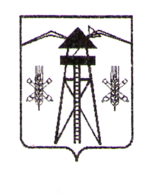 П О С Т А Н О В Л Е Н И ЕОт 03.02.2016 г.                                                                                              № 53                                                                                                               ст-ца ВладимирскаяОб утверждении Административного регламента предоставления муниципальной услуги по предоставлению в аренду без проведения торгов земельного участка, который находится в государственной или муниципальной собственности, на котором расположен объект незавершенного строительства	В соответствии с Федеральным законом от 27 июля 2010 года № 210-ФЗ «Об организации предоставления государственных и муниципальных услуг», п о с т а н о в л я ю:1. Утвердить Административный регламент предоставления  муниципальной услуги по предоставлению в аренду без проведения торгов земельного участка, который находится в государственной или муниципальной собственности, на котором расположен объект незавершенного строительства (прилагается).  2. Общему  администрации Владимирского сельского поселения Лабинского района (Зенина) разместить настоящее постановление на официальном сайте администрации Владимирского сельского поселения Лабинского района в информационно-коммуникационной сети Интернет.3.Контроль за исполнением настоящего постановления оставляю за собой. 4.Настоящее постановление вступает в силу со дня его обнародования.Глава администрации Владимирского сельского поселения Лабинского района 							   И.В.ТараськоваЛИСТ СОГЛАСОВАНИЯ проекта постановления администрацииВладимирского сельского поселения Лабинского района от 03.02.2016 г. № 53«Об утверждении Административного регламента предоставления муниципальной услуги  по предоставлению в аренду без проведения торгов земельного участка, который находится в государственной или муниципальной собственности, на котором расположен объект незавершенного строительства»Проект подготовлен и внесен:Ведущий специалистадминистрации  							                О.А.Свинцова Проект согласован:Начальник общего отдела администрации 								          О.С.ЗенинаЗаявка на рассылку: общий отдел администрации сельского поселения.Заявку составил: Ведущий специалистадминистрации  							                О.А.СвинцоваАдминистративный регламентпредоставления муниципальной услуги по предоставлению в аренду без проведения торгов земельного участка, который находится в государственной или муниципальной собственности, на котором расположен объект незавершенного строительства1. Общие положения1.1. Предмет регулирования административного регламентаАдминистративный регламент предоставления муниципальной услуги по предоставлению в аренду без проведения торгов земельного участка, который находится в государственной или муниципальной собственности, на котором расположен объект незавершенного строительства» (далее - Административный регламент) определяет сроки и последовательность действий (административные процедуры) при предоставлении муниципальной услуги по предоставлению в аренду без проведения торгов земельного участка, находящегося в муниципальной собственности и государственная собственность на который не разграничена, на котором расположен объект незавершенного строительства (далее - муниципальная услуга).1.2. Круг заявителей	1.2.1. Заявителями, имеющими право на получение муниципальной услуги, являются физические или юридические лица:	1) собственники объектов незавершенного строительства, право собственности на которые приобретено по результатам публичных торгов по продаже этих объектов, изъятых у предыдущих собственников в связи с прекращением действия договоров аренды земельных участков, находящихся в государственной или муниципальной собственности;	2) собственники объектов незавершенного строительства, за исключением указанных в подпункте 1 настоящего пункта, в случае, если уполномоченным органом в течение шести месяцев со дня истечения срока действия ранее заключенных договоров аренды земельных участков, на которых расположены эти объекты, в суд не заявлено требование об изъятии этих объектов путем продажи с публичных торгов либо судом отказано в удовлетворении данного требования или эти объекты не были проданы с публичных торгов по причине отсутствия лиц, участвовавших в торгах. 	Предоставление земельных участков в аренду без аукциона в соответствии с настоящим подпунктом допускается при условии, что такие земельные участки не предоставлялись для завершения строительства этого объекта ни одному из предыдущих собственников этих объектов.	1.2.2. Заявитель может воспользоваться муниципальной услугой через законного или уполномоченного представителя (далее - представители).1.3. Требования к порядку информирования о предоставлении  муниципальной услуги.1.3.1. Информация о месте нахождения и графике работы, справочных телефонах администрации Владимирского сельского поселения Лабинского района, организаций, участвующих в предоставлении муниципальной услуги, а также многофункционального центра предоставления государственных и муниципальных услуг, приведена в приложении №1 к настоящему Административному регламенту.1.3.2. Информация о порядке предоставления муниципальной услуги размещается:1.3.2.1. На официальном сайте администрации Владимирского сельского поселения Лабинского района в информационно-телекоммуникационной сети «Интернет»: http://vladim-admin.ru/.1.3.2.2. На сайте муниципального бюджетного учреждения муниципального образования Лабинский район «Межмуниципальный многофункциональный центр по предоставлению государственных и муниципальных услуг» (далее по тексту - МБУ «МФЦ»): www.labinsk.e-mfc.ru.1.3.2.3. В федеральной государственной информационной системе «Единый портал государственных и муниципальных услуг (функций)»: www.gosuslugi.ru.1.3.2.4. На «Портале государственных и муниципальных услуг» Краснодарского края»: www.pgu.krasnodar.ru.1.3.3. Информацию о порядке предоставления муниципальной услуги и услуг, которые являются необходимыми и обязательными для предоставления муниципальной услуги, сведения о ходе предоставления указанных муниципальных услуг можно получить в администрации Владимирского сельского поселения Лабинского района, через который осуществляется предоставление муниципальной услуги, и МБУ «МФЦ».1.3.3.1. Указанная информация предоставляется бесплатно.1.3.4. Основными требованиями к информированию заявителей по вопросам предоставления муниципальной услуги и услуг, которые являются необходимыми и обязательными для предоставления муниципальной услуги,   о ходе предоставления указанных услуг являются:1.3.4.1. Достоверность предоставляемой информации.1.3.4.2. Четкость в изложении информации.1.3.4.3. Полнота информирования.1.3.4.3. Удобство и доступность получения информации.1.3.4.4. Оперативность предоставления информации.1.3.5. Информирование заявителей по вопросам предоставления муниципальной услуги и услуг, которые являются необходимыми и обязательными для предоставления муниципальной услуги, о ходе предоставления указанных услуг организуется следующим образом:1.3.5.1. Устного информирования (лично или по телефону).1.3.5.2. Письменного информирования (по почте или по электронной почте, через официальные сайты, федеральную государственную информационную систему «Единый портал государственных и муниципальных услуг (функций)», «Портал государственных и муниципальных услуг» Краснодарского края»).1.3.6. При индивидуальном устном информировании (по телефону или лично) работник должен назвать свою фамилию, имя, отчество, должность, а затем в вежливой форме подробно проинформировать обратившегося по интересующим его вопросам.1.3.7. Работники ответственные за  предоставление муниципальной услуги, осуществляющие индивидуальное устное информирование (по телефону или лично), должны принять все необходимые меры для предоставления полного и оперативного ответа на поставленные вопросы.1.3.7.1. Время ожидания заявителями при индивидуальном устном информировании по телефону не должно превышать 10 минут.1.3.7.2. Время ожидания заявителями личного устного информирования не должно превышать 15 минут.1.3.7.3. Если  работник, к которому обратился заявитель, не может ответить на вопрос самостоятельно, а также, если для подготовки ответа требуется продолжительное время, он вправе предложить заявителю обратиться письменно, либо назначить другое удобное для него время для получения информации.1.3.8. Индивидуальное письменное информирование (в том числе по электронной почте) осуществляется направлением письма на почтовый адрес (адрес электронной почты) заявителя и должно содержать чёткий ответ на поставленные вопросы.1.3.9. Информационные стенды, размещённые в здании администрации Владимирского сельского поселения Лабинского района, через который осуществляется предоставление муниципальной услуги и МБУ «МФЦ», должны содержать следующую информацию:1.3.9.1. Текст Административного регламента с приложениями.1.3.9.2. Порядок и сроки предоставления муниципальной услуги.1.3.9.3. Образцы заявлений и перечень документов, необходимых для предоставления муниципальной услуги.1.3.9.4. Блок-схема последовательности административных действий при предоставлении муниципальной услуги.1.3.9.5. Порядок получения консультаций о предоставлении муниципальной услуги.1.3.9.6. Основания для отказа в приёме документов о предоставлении муниципальной услуги.1.3.9.7. Основания для отказа в предоставлении муниципальной услуги.1.3.9.8. Досудебный (внесудебный) порядок обжалования решений и действий (бездействия) органа, предоставляющего муниципальную услугу, а также его должностных лиц и муниципальных служащих.1.3.9.9. Иную информацию, необходимую для получения муниципальной услуги.2. Стандарт предоставления муниципальной услуги2.1. Наименование муниципальной услугиПредоставление в аренду без проведения торгов земельного участка, который находится в государственной или муниципальной собственности, на котором расположен объект незавершенного строительства.2.2. Наименование органа, предоставляющего муниципальную услугу2.2.1. Предоставление муниципальной услуги осуществляет администрация Владимирского сельского поселения Лабинского района.2.2.2. Прием документов по предоставлению муниципальной услуги осуществляет:администрация Владимирского сельского поселения Лабинского района;	муниципальное бюджетное учреждение «Многофункциональный центр предоставления государственных и муниципальных услуг муниципального образования Лабинский район».2.3. Описание результата предоставления муниципальной услуги	Конечными результатом предоставления муниципальной услуги является: 	проект договора аренды земельного участка (далее – договор аренды земельного участка);	мотивированный отказ в предоставлении муниципальной услуги.2.4. Срок предоставления муниципальной услуги	Срок предоставления муниципальной услуги 30 дней со дня подачи заявления в администрацию.2.5. Перечень нормативных правовых актов, регулирующих отношения, возникающие в связи с предоставлением муниципальной услугиПредоставление муниципальной услуги осуществляется в соответствии со следующими правовыми актами:Конституция Российской Федерации;Гражданский кодексом Российской Федерации;Земельным кодексом Российской Федерации;Градостроительным кодексом Российской Федерации;Федеральным законом от 29 декабря 2004 года № 191-ФЗ «О введении в действие Градостроительного кодекса Российской Федерации»;Федеральным законом от 25 октября 2001 года № 137-ФЗ «О введении в действие Земельного кодекса Российской Федерации»;Федеральным законом от 24 июля 2007 года № 221-ФЗ «О государственном кадастре недвижимости»;Федеральным законом от 11 июня 2003 года № 74-ФЗ «О крестьянском (фермерском) хозяйстве»;Федеральным законом от 7 июля 2003 года № 112-ФЗ «О личном подсобном хозяйстве»;Федеральным законом от 24 июля 2002 года № 101-ФЗ «Об обороте земель сельскохозяйственного назначения»;Федеральным законом от 27 июля 2010 года № 210-ФЗ «Об организации предоставления государственных и муниципальных услуг»;Федеральным законом от 6 октября 2003 года № 131-ФЗ «Об общих принципах организации местного самоуправления в Российской Федерации»;Федеральным законом от 6 апреля 2011 года № 63-ФЗ «Об электронной подписи»;Федеральным законом от 27 июля 2006 года № 152-ФЗ «О персональных данных»;Постановлением Правительства Российской Федерации от 16 мая 2011 года № 373 «О разработке и утверждении административных регламентов исполнения государственных функций и административных регламентов предоставления государственных услуг»;Приказом Министерства экономического развития Российской Федерации от 12 января 2015 года № 1 «Об утверждении перечня документов, подтверждающих право заявителя на приобретение земельного участка без проведения торгов» (первоначальный текст документа опубликован на «Официальном интернет-портале информации» (www.pravo.gov.ru) 28 февраля 2015 года);Законом Краснодарского края от 5 ноября 2002 года № 532-K3 «Об основах регулирования земельных отношений в Краснодарском крае» (первоначальный текст документа опубликован в изданиях «Кубанские новости», № 240, 14 ноября 2002 года; «Информационный бюллетень Законодательного Собрания Краснодарского края», 18 ноября 2002 года,  № 40 (1));Постановлением главы администрации (губернатора) Краснодарского края от 27 января 2011 года № 50 «О Правилах определения размера арендной платы, а также порядка, условий и сроков внесения арендной платы за земли, находящиеся в государственной собственности Краснодарского края и государственная собственность на которые не разграничена на территории Краснодарского края» (первоначальный текст документа опубликован в газете «Кубанские новости» от 17 февраля 2011 года № 25);уставом Владимирского поселения Лабинского района.2.6. Исчерпывающий перечень документов, необходимыхв соответствии с нормативными правовыми актами для предоставления муниципальной услуги	2.6.1. Для получения муниципальной услуги заявитель обращается в администрацию или в МФЦ с заявлением о предоставлении земельного участка (Приложения № 1, 2). К заявлению прилагается копия документа, удостоверяющего личность заявителя (заявителей), либо личность представителя заявителя (заявителей).	2.6.2. В заявлении указываются: 	1) фамилия, имя, отчество, место жительства заявителя и реквизиты документа, удостоверяющего личность заявителя (для гражданина);	2) наименование и место нахождения заявителя (для юридического лица), а также государственный регистрационный номер записи о государственной регистрации юридического лица в едином государственном реестре юридических лиц, идентификационный номер налогоплательщика, за исключением случаев, если заявителем является иностранное юридическое лицо;	3) кадастровый номер испрашиваемого земельного участка;	4) основание предоставления земельного участка без проведения торгов из числа предусмотренных подпунктом 10 пункта 2 статьи 39.6 Земельного кодекса Российской Федерации оснований;	5) вид права, на котором заявитель желает приобрести земельный участок, если предоставление земельного участка указанному заявителю допускается на нескольких видах прав;	6) цель использования земельного участка;	7) реквизиты решения о предварительном согласовании предоставления земельного участка в случае, если испрашиваемый земельный участок образовывался или его границы уточнялись на основании данного решения;	8) почтовый адрес и (или) адрес электронной почты для связи с заявителем.	2.6.3. К заявлению прилагаются:	1) документы, удостоверяющие (устанавливающие) права заявителя на здание, сооружение, если право на такое здание, сооружение не зарегистрировано в Едином государственном реестре прав на недвижимое имущество и сделок с ним (далее – ЕГРП);	документы, удостоверяющие (устанавливающие) права заявителя на испрашиваемый земельный участок, если право на такой земельный участок не зарегистрировано в ЕГРП;	сообщение заявителя (заявителей) содержащее перечень всех зданий, сооружений, расположенных на испрашиваемом земельном участке, с указанием их кадастровых (условных, инвентарных) номеров и адресных ориентиров;	* кадастровый паспорт испрашиваемого земельного участка либо кадастровая выписка об испрашиваемом земельном участке;	* выписка из ЕГРП о правах на приобретаемый земельный участок или уведомление об отсутствии в ЕГРП запрашиваемых сведений о зарегистрированных правах на указанный земельный участок;	* выписка из Единого государственного реестра юридических лиц (далее – ЕГРЮЛ) о юридическом лице, являющемся заявителем;	* выписка из Единого государственного реестра индивидуальных предпринимателей (далее – ЕГРИП) об индивидуальном предпринимателе, являющемся заявителем;	2) документ, подтверждающий полномочия представителя заявителя, в случае если с заявлением обращается представитель заявителя;	3) заверенный перевод на русский язык документов о государственной регистрации юридического лица в соответствии с законодательством иностранного государства в случае, если заявителем является иностранное юридическое лицо.	2.6.4. Документы, обозначенные символом «*» в подпункте 2.6.3 настоящего подраздела, запрашиваются специалистом администрации посредством межведомственного информационного взаимодействия, срок ответов на такие запросы составляет 5 дней.	Документы, указанные в подпунктах 1 – 3 пункта 2.6.3 настоящего подраздела, не предоставляются в случае, если указанные документы направлялись в администрацию с заявлением о предварительном согласовании предоставления земельного участка, по итогам рассмотрения которого принято постановление администрации о предварительном согласовании предоставления земельного участка.	2.6.5. Непредставление заявителем документов, указанных в пункте 2.6.4 настоящего подраздела, не является основанием для отказа в предоставлении муниципальной услуги.	2.6.6. В случае если копии документов не заверены в установленном порядке, вместе с копиями предъявляются оригиналы для обозрения, при этом копии документов сверяются с оригиналом должностным лицом администрации, принимающим документы, и заверяются с указанием его фамилии, инициалов и даты.	2.6.7. Прием заявления о предоставлении муниципальной услуги, копирование и сканирование документа, удостоверяющего личность заявителя (паспорт гражданина Российской Федерации), информирование и консультирование заявителей о порядке предоставления муниципальной услуги, ходе рассмотрения запросов о предоставлении муниципальной услуги, а также по иным вопросам, связанным с предоставлением муниципальной услуги, в администрации и в МФЦ осуществляются бесплатно.	2.6.8. Документы, предусмотренные пунктами 2.6.1 – 2.6.3 настоящего подраздела, могут быть представлены заявителем в электронной форме в соответствии с постановлением Правительства Российской Федерации от 7 июля 2011 года № 553 «О порядке оформления и представления заявлений и иных документов, необходимых для предоставления государственных и (или) муниципальных услуг, в форме электронных документов».	2.6.9. Ответственность за достоверность и полноту представляемых сведений и документов, являющихся необходимыми для предоставления муниципальной услуги, возлагается на заявителя.	2.6.10. Администрация и  МФЦ не вправе требовать от заявителя:представления документов и информации или осуществления действий, представление или осуществление которых не предусмотрено нормативными правовыми актами, регулирующими отношения, возникающие в связи с предоставлением муниципальной услуги;	представления документов и информации, которые в соответствии с нормативными правовыми актами Российской Федерации, нормативными правовыми актами Краснодарского края и муниципальными правовыми актами Владимирского сельского поселения Лабинского района находятся в распоряжении государственных органов, органов местного самоуправления Владимирского сельского поселения Лабинского района и (или) подведомственных государственным органам и органам местного самоуправления Владимирского сельского поселения Лабинского района организаций, участвующих в предоставлении муниципальной услуги, за исключением документов, указанных в части 6 статьи 7 Федерального закона от 27 июля 2010 года № 210-ФЗ «Об организации предоставления государственных и муниципальных услуг». Заявитель вправе предоставить указанные документы и информацию в администрацию ( МФЦ) по собственной инициативе.2.7. Исчерпывающий перечень оснований для отказа в приеме документов и возврата заявления заявителю	2.7.1. Администрация возвращает заявление заявителю, если:	заявление не соответствует положениям пунктов 2.6.1, 2.6.2  подраздела 2.6 раздела 2 настоящего Административного регламента;	заявление о предоставлении земельного участка подано в орган, к компетенции которого не относится принятие решения в порядке, установленном статьей 39.2 Земельного кодекса Российской Федерации;	к заявлению не приложены документы, предоставляемые в соответствии с пунктами 2.6.1, 2.6.3 Административного регламента, за исключением документов, указанных в пункте 2.6.4  Административного регламента.	2.7.2. Заявление возвращается заявителю в случае, указанном в пункте 2.7.1 настоящего подраздела, в течение 10 дней со дня поступления заявления о предоставлении земельного участка.2.8. Исчерпывающий перечень оснований для приостановления илиотказа в предоставлении муниципальной услуги	2.8.1. Приостановление предоставления муниципальной услуги не производится.	2.8.2. Основаниями для отказа в предоставлении муниципальной услуги являются:	1) представление заявления о предоставлении земельного участка лицом, которое в соответствии с земельным законодательством не имеет права на приобретение земельного участка без проведения торгов;	2) указанный в заявлении о предоставлении земельного участка земельный участок предоставлен на праве постоянного (бессрочного) пользования, безвозмездного пользования, пожизненного наследуемого владения или аренды, за исключением случаев, если с заявлением о предоставлении земельного участка обратился обладатель данных прав;	3) указанный в заявлении о предоставлении земельного участка земельный участок предоставлен некоммерческой организации, созданной гражданами, для ведения огородничества, садоводства, дачного хозяйства или комплексного освоения территории в целях индивидуального жилищного строительства, за исключением случаев обращения с заявлением члена этой некоммерческой организации;	4) на указанном в заявлении о предоставлении земельного участка земельном участке, расположены здание, сооружение, объект незавершенного строительства, принадлежащие гражданам или юридическим лицам, за исключением случаев, если сооружение (в том числе сооружение, строительство которого не завершено) размещается на земельном участке на условиях сервитута или на земельном участке размещен объект, предусмотренный пунктом 3 статьи 39.36 Земельного кодекса РФ, и это не препятствует использованию земельного участка в соответствии с его разрешенным использованием либо с заявлением о предоставлении земельного участка обратился собственник этих здания, сооружения, помещений в них, этого объекта незавершенного строительства;	5) на указанном в заявлении о предоставлении земельного участка земельном участке расположены здание, сооружение, объект незавершенного строительства, находящиеся в государственной или муниципальной собственности, за исключением случаев, если сооружение (в том числе сооружение, строительство которого не завершено) размещается на земельном участке на условиях сервитута или с заявлением о предоставлении земельного участка обратился правообладатель этих здания, сооружения, помещений в них, этого объекта незавершенного строительства;	6) указанный в заявлении о предоставлении земельного участка земельный участок является изъятым из оборота или ограниченным в обороте и его предоставление в собственность не допускается;	7) указанный в заявлении о предоставлении земельного участка земельный участок является зарезервированным для государственных или муниципальных нужд в случае, если заявитель обратился  с заявлением о предоставлении земельного участка в аренду на срок, превышающий срок действия решения о резервировании земельного участка, за исключением случаев предоставления земельного участка для целей резервирования;	8) указанный в заявлении о предоставлении земельного участка земельный участок расположен в границах территории, в отношении которой с другим лицом заключен договор о развитии застроенной территории, за исключением случаев, если с заявлением о предоставлении земельного участка обратился собственник здания, сооружения, помещений в них, объекта незавершенного строительства, расположенных на таком земельном участке, или правообладатель такого земельного участка;	9) указанный в заявлении о предоставлении земельного участка земельный участок расположен в границах территории, в отношении которой с другим лицом заключен договор о развитии застроенной территории, или земельный участок образован из земельного участка, в отношении которого с другим лицом заключен договор о комплексном освоении территории, за исключением случаев, если такой земельный участок предназначен для размещения объектов федерального значения, объектов регионального значения или объектов местного значения и с заявлением о предоставлении такого земельного участка обратилось лицо, уполномоченное на строительство указанных объектов;	10) указанный в заявлении о предоставлении земельного участка земельный участок образован из земельного участка, в отношении которого заключен договор о комплексном освоении территории или договор о развитии застроенной территории, и в соответствии с утвержденной документацией по планировке территории предназначен для размещения объектов федерального значения, объектов регионального значения или объектов местного значения, за исключением случаев, если с заявлением о предоставлении в аренду земельного участка обратилось лицо, с которым заключен договор о комплексном освоении территории или договор о развитии застроенной территории, предусматривающие обязательство данного лица по строительству указанных объектов;	11) разрешенное использование земельного участка не соответствует целям использования такого земельного участка, указанным в заявлении о предоставлении земельного участка, за исключением случаев размещения линейного объекта в соответствии с утвержденным проектом планировки территории;	12) указанный в заявлении о предоставлении земельного участка земельный участок в соответствии с утвержденными документами территориального планирования и (или) документацией по планировке территории предназначен для размещения объектов федерального значения, объектов регионального значения или объектов местного значения и с заявлением о предоставлении земельного участка обратилось лицо, не уполномоченное на строительство этих объектов;	13) указанный в заявлении о предоставлении земельного участка земельный участок предназначен для размещения здания, сооружения в соответствии с государственной программой Российской Федерации, государственной программой субъекта Российской Федерации и с заявлением о предоставлении земельного участка обратилось лицо, не уполномоченное на строительство этих здания, сооружения;	14) предоставление земельного участка в аренду не допускается;	15) в отношении земельного участка, указанного в заявлении о его предоставлении, не установлен вид разрешенного использования;	16) указанный в заявлении о предоставлении земельного участка земельный участок не отнесен к определенной категории земель;	17) в отношении земельного участка, указанного в заявлении о его предоставлении, принято решение о предварительном согласовании его предоставления, срок действия которого не истек, и с заявлением о предоставлении земельного участка обратилось иное, не указанное в этом решении лицо;	18) указанный в заявлении земельный участок изъят для государственных или муниципальных нужд и указанная в заявлении цель предоставления такого земельного участка не соответствует целям, для которых такой земельный участок был изъят, за исключением земельных участков, изъятых для государственных или муниципальных нужд в связи с признанием многоквартирного дома, который расположен на таком земельном участке, аварийным и подлежащим сносу или реконструкции;	19) границы земельного участка, указанного в заявлении о его предоставлении, подлежат уточнению в соответствии с Федеральным законом «О государственном кадастре недвижимости»;	24) площадь земельного участка, указанного в заявлении о его предоставлении, превышает его площадь, указанную в схеме расположения земельного участка, проекте межевания территории или в проектной документации о местоположении, границах, площади и об иных количественных и качественных характеристиках лесных участков, в соответствии с которыми такой земельный участок образован, более чем на десять процентов.	2.8.3. В случае принятия решения об отказе в оказании муниципальной услуги администрация в течение трех рабочих дней с момента принятия решения направляет соответствующее письмо заявителю или в МФЦ для выдачи его заявителю. В направленном письме дается разъяснение о том, что полученный отказ не является препятствием для повторного обращения.2.9. Перечень услуг, которые являются необходимыми и обязательными для предоставления муниципальной услуги, в том числе сведения о документе (документах), выдаваемом (выдаваемых) организациями, участвующими в предоставлении муниципальной услуги	Для предоставления муниципальной услуги в случае, если требуется образование земельного участка или если границы земельного участка подлежат уточнению в соответствии с Федеральным законом «О государственном кадастре недвижимости» необходимой и обязательной является предоставление муниципальной услуги «Предварительное согласование предоставления земельного участка».2.10. Порядок, размер и основания взимания государственной пошлины или иной платы, взимаемой за предоставление муниципальной услугиГосударственная пошлина или иная плата за предоставление муниципальной услуги, законодательством Российской Федерации не предусмотрена.Муниципальная услуга предоставляется бесплатно.2.11. Максимальный срок ожидания в очереди при подаче заявления о предоставлении муниципальной услуги и при получении результата предоставления муниципальной услугиВремя ожидания в очереди для получения консультации не должно превышать 15 (пятнадцати) минут;Время ожидания для подачи документов не должно превышать 15 (пятнадцати) минут;Время ожидания для получения документов не должно превышать 15 (пятнадцати) минут.2.12. Срок и порядок регистрации запроса заявителя о предоставлении муниципальной услуги, в том числе в электронной форме 2.12.1. Регистрация заявления в порядке делопроизводства производится в день его поступления в администрацию Владимирского сельского поселения Лабинского района или МБУ «МФЦ» путем присвоения заявлению входящего номера с указанием даты и времени представления.2.12.2. При наличии технических возможностей заявитель может представить заявление в виде электронного документа, подписанного электронной подписью заявителя,  в том числе с использованием федеральной государственной информационной системы «Единый портал государственных и муниципальных услуг (функций)»: www.gosuslugi.ru или «Портала государственных и муниципальных услуг Краснодарского края»: www.pgu.krasnodar.ru.2.12.3. Принятие заявления в электронной форме возможно при наличии электронной цифровой подписи и специальных технических средств в порядке, установленном Федеральным законом от 06 апреля 2011 года      № 63-ФЗ «Об электронной подписи».2.12.4. При принятии заявления в электронной форме осуществляются действия необходимые для предоставления муниципальной услуги, в том числе связанные с проверкой действительности усиленной квалифицированной электронной подписи заявителя, использованной при обращении за получением государственной услуги, а также с установлением перечня классов средств удостоверяющих центров, которые допускаются для использования в целях обеспечения указанной проверки и определяются на основании утверждаемой Федеральным органом исполнительной власти по согласованию с Федеральной службой безопасности Российской Федерации модели угроз безопасности информации в информационной системе, используемой в целях приема обращений за получением муниципальной услуги и (или) предоставления такой услуги.2.12.5. Заявление на предоставление муниципальной услуги подлежит обязательной регистрации в течение 1 (одного) дня с момента его поступления.2.13. Требования к помещениям, в которых предоставляется муниципальная услуга, к залу ожидания, местам для заполнения запросов о предоставлении муниципальной услуги, информационным стендам с образцами их заполнения и перечнем документов, необходимых для предоставления каждой муниципальной услуги, в том числе к обеспечению доступности для инвалидов указанных в соответствии с законодательством Российской Федерации о социальной защите инвалидов 2.13.1. Помещения, в которых предоставляется муниципальная услуга, должны соответствовать санитарно-гигиеническим правилам и нормативам, правилам противопожарной безопасности, безопасности труда. Помещения оборудуются системами кондиционирования и вентилирования воздуха, средствами оповещения о возникновении чрезвычайной ситуации. На видном месте размещаются схемы размещения средств пожаротушения и путей эвакуации людей.2.13.2. Места предоставления муниципальной услуги в МБУ «МФЦ» оборудуются в соответствии со стандартом комфортности МБУ «МФЦ».  2.13.3. Рабочие места работников предоставляющих муниципальную услугу оборудуются телефонами, факсами, копировальными аппаратами, компьютерами и иной необходимой оргтехникой, позволяющими предоставление муниципальной услуги в полном объеме.2.13.4.  Места для проведения личного приема заявителей оборудуются стульями, столами, обеспечиваются канцелярскими принадлежностями.2.13.5. Для ожидания гражданам отводится специальное место, оборудованное стульями.2.13.6. В местах предоставления муниципальной услуги предусматривается оборудование доступных мест общественного пользования (туалетов).2.13.7. Прием заявителей осуществляется работниками ведущими прием в соответствии с установленным графиком (режимом) работы.2.13.8. В целях обеспечения конфиденциальности сведений о заявителе, одним работником одновременно ведется прием только одного заявителя. Одновременный прием двух и более заявителей не допускается.2.13.9. Помещение, предназначенные для приема заявителей, оборудуется информационным стендом, содержащим сведения указанные в подпункте 1.3.10. пункта 1.3. раздела 1 настоящего Административного регламента. 2.13.10. Здание, в котором предоставляется муниципальная услуга, должно быть оборудовано входом для свободного доступа заявителей в помещение. 2.13.11. Вход в здание должен быть оборудован вывеской, содержащей информацию о наименовании указанного органа, а также оборудован удобной лестницей с поручнями, пандусами для беспрепятственного передвижения граждан. 2.13.12. Места предоставления муниципальной услуги, ожидания, места для заполнения запросов о предоставлении муниципальной услуги оборудуются с учетом требований доступности для инвалидов в соответствии с действующим законодательством Российской Федерации.    2.13.13. Инвалидам в целях обеспечения доступности муниципальной услуги оказывается помощь в преодолении различных барьеров, мешающих в получении ими муниципальной услуги наравне с другими лицами. Глухонемым, инвалидам по зрению и другим лицам с ограниченными физическими возможностями при необходимости оказывается помощь по передвижению в помещениях.2.14. Показатели доступности и качества муниципальных услуг2.14.1. Показателями доступности и качества муниципальной услуги являются:количество и продолжительность взаимодействий заявителя с должностными лицами администрации, работниками администрации, осуществляющими предоставление муниципальной услуги;сроки предоставления муниципальной услуги;условия ожидания приема;доступность по времени и месту приема заявителей;наличие и доступность полной, актуальной, достоверной и доступной информации о порядке предоставления муниципальной услуги;возможность получения муниципальной услуги в  МФЦ;обоснованность отказов в предоставлении муниципальной услуги;отсутствие избыточных административных действий;соответствие должностных регламентов ответственных должностных лиц, работников администрации, участвующих в предоставлении муниципальной услуги, настоящему административному регламенту в части описания прав и обязанностей;возможность установления персональной ответственности должностных лиц, участвующих в предоставлении муниципальной услуги, за выполнение конкретных административных процедур или административных действий при предоставлении муниципальной услуги;возможность досудебного (внесудебного) обжалования решений и действий (бездействия) администрации, а также должностных лиц администрации;2.14.2. Предоставление муниципальной услуги предусматривает обращение заявителя в МФЦ или администрацию дважды при выборе заявителем личной формы обращения за предоставлением муниципальной услуги и при получении результата. При этом право заявителя обращаться в администрацию или МФЦ по вопросам, связанным с предоставлением муниципальной услуги, не ограничивается.2.14.3. Действия по приему заявлений в МФЦ, передаче их в администрацию, а также передачи документов из администрации в МФЦ для выдачи заявителям осуществляются в соответствии с соглашением.2.14.4. С использованием портала государственных и муниципальных, услуг Краснодарского края, а также Единого портала государственных услуг производится информирование о порядке предоставления муниципальной услуги, а также предоставляется возможность дистанционно получить формы документов, необходимые для получения услуги.2.15. Иные требования, в том числе учитывающие особенности предоставления муниципальной услуги в многофункциональных центрах предоставления государственных и муниципальных услуг и особенности предоставления муниципальной услуги в электронной формеПри предоставлении муниципальной услуги в электронной форме осуществляются: предоставление в установленном порядке информации заявителям и обеспечение доступа заявителей к сведениям о муниципальной услуге;подача заявителем заявления и иных документов, необходимых для предоставления муниципальной услуги, и прием таких документов с использованием Единого портала государственных и муниципальных услуг (функций);получение заявителем сведений о ходе выполнения запроса о предоставлении муниципальной услуги;3. Состав, последовательность и сроки выполнения административных процедур, требования к порядку их выполнения, в том числе особенности выполнения административных процедур в электронной форме, а также особенности выполнения административных процедур в многофункциональных центрах3.1. Перечень административных процедур3.1.1. Предоставление муниципальной услуги включает в себя следующие административные процедуры:приём и регистрация заявления и документов;направление межведомственных запросоврассмотрение заявления и принятие решениявыдача заявителю ответа в МФЦ или Администрации3.1.2. Блок схема предоставления муниципальной услуги приводится в приложении № 3 к настоящему Административному регламенту.МФЦ обеспечивает хранение полученных от администрации документов, предназначенных для выдачи заявителю, в течение 30 дней со дня получения таких документов и не позднее дня, соответствующего дню истечения указанного тридцатидневного срока, направляет не истребованные документы в администрацию.3.2. Приём и регистрация заявления и документов3.2.1. Основанием для начала административной процедуры является личное обращение заявителя (его представителя).Прием документов осуществляется специалистами МФЦ (далее - специалист МФЦ) или специалистами администрации (далее — Исполнитель).3.2.3. Исполнитель и  специалист МФЦ, осуществляющий прием документов:устанавливает личность заявителя, в том числе проверяет документ, удостоверяющий личность, проверяет полномочия заявителя;проверяет наличие всех необходимых документов, исходя из соответствующего перечня документов, необходимых для предоставления муниципальной услуги;проверяет соответствие представленных документов установленным требованиям, удостоверяясь, что копии документов соответствуют подлинникам, скрепляет их печатью;тексты документов написаны разборчиво;фамилии, имена и отчества физических лиц, адреса их мест жительства написаны полностью;в документах нет подчисток, приписок, зачёркнутых слов и иных не оговоренных в них исправлений;документы не исполнены карандашом;документы не имеют серьёзных повреждений, наличие которых не позволяет однозначно истолковать их содержание;срок действия документов не истёк;документы содержат информацию, необходимую для предоставления муниципальной услуги, указанной в заявлении;документы представлены в полном объёме;в случае представления документов, предусмотренных частью 6 статьи 7 Федерального закона от 27 июля 2010 года 210-ФЗ «Об организации предоставления государственных и муниципальных услуг», осуществляет их копирование или сканирование, сличает представленные заявителем экземпляры оригиналов и копий документов (в том числе нотариально удостоверенные) друг с другом. Если представленные копии документов нотариально не заверены, сличив копии документов с их подлинными экземплярами, заверяет своей подписью с указанием должности, фамилии и инициалов и ставит штамп «копия верна»; при принятии документов осуществляет регистрацию заявления в электронной системе документооборота. Программой такой системы присваивается регистрационный номер заявления, указываются дата и время приема заявления;Заявитель, представивший документы для получения муниципальной услуги, в обязательном порядке информируется работником МФЦ или Исполнителем о сроке предоставления муниципальной услуги и возможности предоставления или отказа в предоставлении муниципальной услуги.Документы из МФЦ передаются через курьера в Администрацию. Передача документов осуществляется на основании реестра, который составляется в двух экземплярах и содержит дату и номер передачи. График приёма-передачи документов из МФЦ в Администрацию согласовывается с руководителем МФЦ.Срок регистрации и направления поступивших документов в работу непосредственно Исполнителю, с момента поступления заявления в МФЦ (в администрацию), составляет - не более 1 рабочего дня.Результатом административной процедуры является принятие от заявителя заявления и прилагаемых к нему документов и передача документов в администрацию.3.3. Направление межведомственных запросов3.3.1. При отсутствии оснований для возврата заявления Исполнитель в течение 2-х дней с момента поступления в работу Дела, проводит следующие мероприятия:- направляет запрос в Лабинский отдел управления Федеральной службы государственной регистрации, кадастра и картографии по Краснодарскому краю о наличии зарегистрированных прав в Едином государственном реестре прав на недвижимое имущество и сделок с ним на объект незавершенного строительства на приобретаемом земельном участке, а также о зарегистрированных правах на указанный земельный участок - срок ответа на запрос 5 рабочих дней;- направляет запрос в филиал ФГБУ «Федеральная кадастровая палата Федеральной службы государственной регистрации, кадастра и картографии по Краснодарскому краю» о предоставлении кадастрового паспорта земельного участка либо кадастровой выписки о земельном участке - срок ответа на запрос 5 рабочих дней;- направляет запрос в межрайонную инспекцию Федеральной налоговой службы России № 5 по Краснодарскому краю о предоставлении выписки ЕГРЮЛ о юридическом лице, являющемся заявителем или выписки из ЕГРИП об индивидуальном предпринимателе, являющемся заявителем - срок ответа 5 рабочих дней.3.3.2. Ответственность за информацию, содержащуюся в выписках (уведомлениях об отсутствии сведений) из Единого государственного реестра прав на недвижимое имущество и сделок с ним, выписках из Единого государственного реестра индивидуальных предпринимателей, из Единого государственного реестра юридических лиц, кадастровых паспортах и кадастровых выписках на земельные участки, кадастровых паспортах зданий, строений, помещений и ответах на запросы несут организации, учреждения и службы, предоставившие сведения.3.3.3. Ответственность за полноту и правильность указания информации, содержащейся в запросах, несет Исполнитель.3.3.4. Ответы на межведомственные запросы даются в сроки, указанные в пункте 3.3.1 настоящего подраздела, если иные сроки не установлены федеральными законами, правовыми актами Правительства Российской Федерации и принятыми в соответствии с федеральными законами нормативными правовыми актами Краснодарского края.3.3.5. Межведомственные запросы оформляются и направляются в соответствии с требованиями, установленными Федеральным законом от 27 июля 2010 года № 210-ФЗ «Об организации предоставления государственных и муниципальных услуг».3.3.6. Направление межведомственных запросов оформляется в электронной форме и осуществляется с использованием единой системы межведомственного электронного взаимодействия либо по иным электронным каналам. Также допускается направление запросов в бумажном виде (по факсу либо посредством курьера).3.3.7. Непредставление (несвоевременное представление) органами либо организациями документов и информации по запросам, в том числе межведомственным не может являться основанием для отказа в предоставлении заявителю муниципальной услуги.3.3.8. Исполнитель: - осуществляет обследование земельного участка для уточнения (подтверждения) информации о земельном участке и расположенных на нем объектах недвижимости, о фактическом использовании земельного участка и расположенных на нем объектах недвижимости, о границах земельного участка - срок исполнения 5 дней;- проверяет информацию о том, является ли земельный участок в соответствии с утвержденными документами территориального планирования и (или) документацией по планировке территории, предназначенным для размещения объектов федерального значения, объектов регионального значения или объектов местного значения - срок 5 дней.3.3.9. Конечным результатом данной административной процедуры является предоставление органами либо организациями, указанными в пункте 3.3.1 настоящего подраздела, документов и информации по запросам.3.4. Рассмотрение заявления и принятие решения3.4.1. В случае если выявлены основания для отказа, предусмотренные подразделом 2.8 раздела 2 настоящего Административного регламента, Исполнитель готовит мотивированный отказ в предоставлении муниципальной услуги.3.4.2. В случае отсутствия оснований для отказа в предоставлении муниципальной услуги Исполнитель в срок не превышающий 7 дней осуществляет подготовку договора аренды земельного участка.Срок договора аренды устанавливается до трех лет для завершения строительства объекта незавершенного строительства либо на срок, превышающий в два раза срок, установленный Правительством Российской Федерации, федеральным органом исполнительной власти в качестве срока, необходимого для выполнения инженерных изысканий, осуществления архитектурно-строительного проектирования и строительства зданий, сооружений, в случае, если право собственности на объект незавершенного строительства приобретено по результатам публичных торгов по продаже этого объекта, изъятого у собственника в связи с прекращением действия договора аренды земельного участка, находящегося в государственной или муниципальной собственности.3.4.3. Три экземпляра подготовленного договора аренды земельного участка Исполнитель передает в порядке делопроизводства для подписания главой Владимирского поселения Лабинского района со сроком исполнения 7 дней.3.4.4. Результатом административной процедуры являются подписанные главой Владимирского поселения Лабинского района:договор аренды земельного участка;письмо об отказе в предоставлении муниципальной услуги.3.4.5. Способ фиксации результата выполнения административной процедуры:регистрация договора аренды земельного участка в электронной базе документов;регистрация письма об отказе в предоставлении муниципальной услуги в журнале регистрации.3.5. Выдача заявителю ответа в МФЦ или Администрации3.5.1. Основанием для начала административной процедуры является принятие и регистрация в установленном порядке ответа в администрации.Документы из Администрации передаются через курьера в МФЦ. Передача документов осуществляется на основании реестра, который составляется в двух экземплярах и содержит дату и номер передачи.Ответ поступает в МФЦ не позднее предпоследнего дня срока предоставления муниципальной услуги.3.5.2. При выдаче документов работник МФЦ или Администрации:устанавливает личность заявителя;знакомит с содержанием документов и выдаёт их заявителю.3.5.3. Заявитель подтверждает получение документов личной подписью с расшифровкой в соответствующей графе расписки, которая хранится в МФЦ или Исполнителя.3.5.4. Результатом административной процедуры является выдача заявителю ответа о предоставлении или об отказе в предоставлении муниципальной услуги.3.5.5. Результатом административной процедуры в электронной форме является информирование заявителя в личном кабинете или посредством телекоммуникационных сетей (автоматизированное оповещение на указанный телефонный номер посредством  электронной рассылки).»3.6. Особенности выполнения административных процедур (действий) в электронной форме3.6.1. Основанием для начала административной процедуры является поступление документов, необходимых для предоставления муниципальной услуги, в форме электронного документа с электронной подписью, вид которой предусмотрен законодательством Российской Федерации, с использованием информационно-телекоммуникационной сети Интернет в федеральную государственную информационную систему "Единый портал государственных и муниципальных услуг (функций)" (www.gosuslugi.ru) и на официальный портал государственных и муниципальных услуг Краснодарского края (www.pgu.krasnodar.ru) в порядке, установленном постановлением Правительства Российской Федерации от 7 июля 2011 № 553 «О порядке оформления и представления заявлений и иных документов, необходимых для предоставления государственных и (или) муниципальных услуг, в форме электронных документов».3.6.2. Документы, необходимые для предоставления муниципальной услуги, в форме электронного документа принимаются специалистами администрации, ответственными за прием документов. Исполнители, ответственные за прием документов, распечатывают документы, необходимые для предоставления муниципальной услуги, на бумажный носитель.3.6.3. Далее документы, необходимые для предоставления муниципальной услуги, поступившие в форме электронного документа, подлежат регистрации и направлению специалисту в порядке, установленном настоящим Административным регламентом.3.6.4. При обращении за предоставлением муниципальной услуги с использованием информационно-телекоммуникационных сетей общего пользования, в том числе сети Интернет, заявление и прилагаемые документы должны быть подписаны соответствующей электронной подписью в соответствии с постановлением Правительства Российской Федерации от 25 июня 2012 года № 634 «О видах электронной подписи, использование которых допускается при обращении за получением государственных и муниципальных услуг».3.6.5. При обращении заявителя за получением услуги в электронной форме с использованием усиленной квалифицированной электронной подписи, а также в целях обеспечения проверки действительности усиленной квалифицированной электронной подписи заявителя, использованной при обращении за получением муниципальной услуги, перечень классов средств электронных подписей и удостоверяющих центров, допустимых для совершения указанных действий, определяется в соответствии с приказом ФСБ России от 27 декабря 2011 года № 796 «Об утверждении Требований к средствам электронной подписи и Требований к средствам удостоверяющего центра».4. Формы контроля за предоставлением муниципальной услуги4.1. Порядок осуществления текущего контроля за соблюдением и исполнением должностными лицами администрации, работниками администрации положений настоящего административного регламента и иных нормативных правовых актов, а также принятием ими решений	Текущий контроль за соблюдением и исполнением должностными лицами администрации, работниками администрации настоящего административного регламента и иных нормативных правовых актов, а также принятием ими решений (далее текущий контроль) осуществляется:	в отношении работников отделов, ответственных за выполнение конкретных административных действий, - начальниками соответствующих отделов;4.2. Порядок и периодичность осуществления плановых и внеплановых проверок полноты и качества предоставления муниципальной услугиПроверки могут быть плановыми и внеплановыми.Основанием для проведения плановых проверок является план проведения проверок полноты и качества предоставления муниципальной услуги, утвержденный главой Владимирского сельского поселения Лабинского района, сроком действия один год.Плановые проверки проводятся один раз в шесть месяцев.Основанием для проведения внеплановой проверки является конкретное обращение заинтересованного лица.Проверки осуществляются на основании распоряжений администрации о проведении проверок.Для проведения проверки формируется комиссия, состав которой определяется соответствующим распоряжением администрации.Результаты деятельности комиссии оформляются в виде акта, в котором отмечаются выявленные недостатки и предложения по их устранению.4.3. Ответственность должностных лиц администрации, работников администрации за решения и действия (бездействие), принимаемые (осуществляемые) ими в ходе предоставления муниципальной услугиПо результатам проведенных проверок, в случае выявления нарушений настоящего административного регламента, а также законодательства Российской Федерации и Краснодарского края виновные должностные лица администрации, работники администрации несут ответственность в порядке, установленном законодательством Российской Федерации и Краснодарского края.4.4. Требования к порядку и формам контроля за предоставлением муниципальной услуги, в том числе со стороны граждан, их объединений и организаций4.4.1. Контроль за предоставлением муниципальной услуги со стороны уполномоченных должностных лиц администрации должен быть постоянным, всесторонним и объективным.4.4.2. Контроль за предоставлением муниципальной услуги со стороны граждан, их объединений и организаций осуществляется путем получения информации о ходе и результатах предоставления муниципальной услуги в соответствии с подразделом 1.3 раздела 1 настоящего Административного регламента, а также информации о ходе и результатах рассмотрения жалоб на действия (бездействие) и решения администрации, должностных лиц администрации, работников администрации. 5. Досудебный (внесудебный) порядок обжалования решений и действий (бездействия) администрации, должностных лиц администрации, муниципальных служащих администрации5.1. Информация, для заявителя о его праве подать жалобу на решение и (или) действие (бездействие) администрации, а также должностных лиц при предоставлении муниципальной услугиЗаявитель вправе обжаловать решения и действия (бездействие) администрации, должностных лиц, муниципальных служащих при предоставлении муниципальной услуги.5.2. Предмет жалобыПредметом досудебного (внесудебного) обжалования заявителем решений и действий (бездействия) администрации, должностного лица администрации либо муниципального служащего является решение или действие (бездействие) должностного лица, принятое или осуществленное им в ходе предоставления муниципальной услуги, в том числе в следующих случаях:нарушение срока регистрации запроса заявителя о предоставлении муниципальной услуги;нарушение срока предоставления муниципальной услуги;требование у заявителя документов, не предусмотренных нормативными правовыми актами Российской Федерации, нормативными правовыми актами субъекта Российской Федерации - Краснодарского края, муниципальными правовыми актами Владимирского сельского поселения Лабинского района для предоставления муниципальной услуги;отказ в приеме у заявителя документов, предоставление которых предусмотрено нормативными правовыми актами Российской Федерации, нормативными правовыми актами субъекта Российской Федерации Краснодарского края, муниципальными правовыми актами Владимирского сельского поселения Лабинского района для предоставления муниципальной услуги;отказ в предоставлении муниципальной услуги, если основания отказа не предусмотрены федеральными законами и принятыми в соответствии с ними иными нормативными правовыми актами Российской Федерации, нормативными правовыми актами субъекта Российской Федерации - Краснодарского края, муниципальными правовыми актами Владимирского сельского поселения Лабинского района;требование у заявителя при предоставлении муниципальной услуги платы, не предусмотренной нормативными правовыми актами Российской Федерации, нормативными правовыми актами субъекта Российской Федерации - Краснодарского края, муниципальными правовыми актами Владимирского сельского поселения Лабинского района;отказ администрации, должностного лица администрации, предоставляющего муниципальную услугу, в исправлении опечаток и ошибок, допущенных в документах, выданных в результате предоставления муниципальной услуги, либо нарушение установленного срока таких исправлений.5.3. Органы местного самоуправления и уполномоченные на рассмотрение жалобы должностные лица, которым может быть направлена жалобаЗаявитель вправе обжаловать решения и действия (бездействие) администрации, должностных лиц, муниципальных служащих администрации при предоставлении муниципальной услуги:главе Владимирского сельского поселения Лабинского района - в отношении  муниципальных служащих, работников администрации.Жалоба, подается заявителем в администрацию. 5.4. Порядок подачи и рассмотрения жалобыОснованием для начала процедуры досудебного (внесудебного) обжалования является поступление жалобы, поданной, в письменной форме на бумажном носителе, в электронной форме в администрацию.Жалоба может быть направлена по почте, через  МФЦ, также может быть принята при личном приеме заявителя. Жалоба может быть подана заявителем также посредством официального сайта администрации.Жалоба должна содержать:наименование органа, предоставляющего муниципальную услугу, должностного лица органа, предоставляющего муниципальную услугу, либо муниципального служащего, решения и действия (бездействие) которых обжалуются;фамилию, имя, отчество (последнее - при наличии), сведения о месте жительства заявителя - физического лица, а также номер (номера) контактного телефона, адрес (адреса) электронной почты (при наличии) и почтовый адрес, по которым должен быть направлен ответ заявителю;сведения об обжалуемых решениях и действиях (бездействии) администрации, должностного лица администрации, муниципального служащего администрации;доводы, на основании которых заявитель не согласен с решением и действием (бездействием) администрации, должностного лица, муниципального служащего администрации. Заявителем могут быть представлены документы (при наличии), подтверждающие доводы заявителя, либо их копии.5.5. Сроки рассмотрения жалобыЖалоба, поступившая в администрацию, подлежит рассмотрению должностным лицом, наделенным полномочиями по рассмотрению жалоб, в течение пятнадцати рабочих дней со дня ее регистрации, а. в случае обжалования отказа администрации, должностного лица, муниципального служащего администрации в приеме документов у заявителя либо в исправлении допущенных ошибок и опечаток или в случае обжалования нарушения установленного срока таких исправлений - в течение пяти рабочих дней со дня ее регистрации.5.6. Перечень оснований для приостановления рассмотрения жалобы в случае, если возможность приостановления предусмотрена законодательством Российской ФедерацииОснования для приостановления рассмотрения жалобы отсутствуют.5.7. Результат рассмотрения жалобы5.7.1. По результатам рассмотрения жалобы администрация принимает одно из следующих решений:1) удовлетворяет жалобу, в том числе в форме отмены принятого решения, исправления допущенных администрацией опечаток и ошибок в выданных в результате предоставления муниципальной услуги документах, возврата, заявителю денежных средств, взимание которых не предусмотрено нормативными правовыми актами Российской Федерации, нормативными правовыми актами субъекта Российской Федерации - Краснодарского края, муниципальными правовыми актами Владимирского сельского поселения Лабинского района, а также в иных формах;2) отказывает в удовлетворении жалобы, в случаях:наличия вступившего в законную силу решения суда, арбитражного суда по жалобе о том же предмете и по тем же основаниям;подачи жалобы лицом, полномочия которого не подтверждены в порядке, установленном законодательством Российской Федерации;наличия решения по жалобе, принятого ранее в отношении того же заявителя и по тому же предмету жалобы.5.7.2. Уполномоченный на рассмотрение жалобы орган оставляет жалобу без ответа в случаях: наличия в жалобе нецензурных либо оскорбительных выражений, угроз жизни, здоровью и имуществу должностного лица, а также членов его семьи;отсутствия возможности прочитать какую-либо часть текста жалобы, фамилию, имя, отчество (при наличии) и (или) почтовый адрес заявителя, указанные в жалобе.5.7.3. Администрация при получении жалобы, в которой содержатся нецензурные либо оскорбительные выражения, угрозы жизни, здоровью и имуществу должностного лица, а также членов его семьи, вправе оставить жалобу без ответа по существу поставленных в ней вопросов и сообщить гражданину, подавшему жалобу, о недопустимости злоупотребления правом.В случае если текст жалобы не поддается прочтению, ответ на жалобу не дается, о чем в течение семи дней со дня регистрации жалобы сообщается гражданину, подавшему жалобу, если его фамилия и почтовый адрес поддаются прочтению.В случае установления в ходе или по результатам рассмотрения жалобы признаков состава административного правонарушения или преступления должностное лицо, наделенное полномочиями по рассмотрению жалоб, незамедлительно направляет имеющиеся материалы в органы прокуратуры.5.8. Порядок информирования заявителя о результатахрассмотрения жалобыНе позднее дня, следующего за днем принятия решения, указанного в пункте 5.7.1 подраздела 5.7 раздела 5 настоящего Административного регламента, заявителю в письменной форме и по желанию заявителя в электронной форме направляется мотивированный ответ о результатах рассмотрения жалобы.5.9. Порядок обжалования решения по жалобеЗаявитель вправе обжаловать решения, принятые в ходе предоставления муниципальной услуги, действия или бездействие должностных лиц администрации, а также решение, указанное в пункте 5.7.1 подраздела 5.7 раздела 5 настоящего Административного регламента, в судебном порядке в соответствии с законодательством Российской Федерации.5.10. Право заявителя на получение информации и документов, необходимых для обоснования и рассмотрения жалобыЗаявитель имеет право обратиться в администрацию за получением информации и документов, необходимых для обоснования и рассмотрения жалобы.5.11. Способы информирования заявителя о порядке подачи и рассмотрения жалобыИнформацию о порядке подачи и рассмотрения жалобы заявитель может получить на информационных стендах в местах предоставления муниципальной услуги, на официальном сайте администрации, Едином портале государственных и муниципальных услуг (функций), в  МФЦ.Ведущий специалист                                                                       О.А.СвинцоваИНФОРМАЦИЯо месте нахождения и графике работы, справочных телефонах администрации Владимирского сельского поселения Лабинского района, многофункционального центра предоставления государственных и муниципальных услуг1. Муниципальная услуга предоставляется администрацией Владимирского сельского поселения Лабинского района (далее по тексту – Администрация).Адрес местонахождения: 352540, Российская Федерация, Краснодарский край, Лабинский район, станица Владимирская, улица 30 лет Победы, 44.Контактный телефон: 8 (861-69) 6-34-89.Адрес электронной почты: vladimadmin@mail.ruАдрес официального сайта администрации муниципального образования Лабинский район в информационно-телекоммуникационной сети Интернет: http://vladim-admin.ru/.График работы: понедельник – четверг с 09.00 до 17.00, перерыв с 13.00  до 13.50, пятница с 09.00 до 16.00, перерыв с 13.00  до 13.40, выходные дни: суббота – воскресенье.	2. Органы, организации, участвующие в предоставлении муниципальной услуги.	2.1. Муниципальное бюджетное учреждение муниципального образования Лабинский район «Межмуниципальный многофункциональный центр по предоставлению государственных и муниципальных услуг»  Адрес местонахождения: 352500, Российская Федерация, Краснодарский край, город Лабинск, улица Победы, 177.Контактный телефон: 8 (861-69) 3-56-10;Адрес официального сайта МБУ «МФЦ»:  www.labinsk.e-mfc.ru.Адрес электронной почты МБУ «МФЦ»: mfc.labinsk@yandex.ru.График работы МБУ «МФЦ»: понедельник - пятница с 08.00 до 19.00 (время предоставления отдыха и питания работников устанавливается правилами внутреннего распорядка с соблюдением графика (режима) работы с заявителями), суббота с 08.00 до 13.00 (без перерыва), воскресенье - выходной.Ведущий специалист                                                                      О.А.СвинцоваВедущий специалист                                                                      О.А.СвинцоваВедущий специалист                                                                      О.А.СвинцоваБлок-схемапредоставления муниципальной услуги «Предоставление в арендубез проведения торгов земельного участка, который находится вгосударственной или муниципальной собственности, на котором расположен объект незавершенного строительства»                                    Да					       НетВедущий специалист                                                                      О.А.СвинцоваПРИЛОЖЕНИЕУТВЕРЖДЕНпостановлением администрацииВладимирского сельского поселенияЛабинского районаот 03.02.2016 г № 53ПРИЛОЖЕНИЕ № 1
к административному регламенту предоставления муниципальной  услуги «Предоставление в аренду без проведения торгов земельного участка, который  находитсяв государственной или муниципальной собственности, на котором расположен  объект  незавершенного строительстваПРИЛОЖЕНИЕ № 2
к административному регламенту предоставления муниципальной  услуги «Предоставление в аренду без проведения торгов земельного участка, который  находитсяв государственной или муниципальной собственности, на котором расположен  объект  незавершенного строительстваГлаве Владимирского сельскогопоселения Лабинского районаГлаве Владимирского сельскогопоселения Лабинского районаГлаве Владимирского сельскогопоселения Лабинского районаГлаве Владимирского сельскогопоселения Лабинского районаГлаве Владимирского сельскогопоселения Лабинского районаГлаве Владимирского сельскогопоселения Лабинского районаГлаве Владимирского сельскогопоселения Лабинского районаГлаве Владимирского сельскогопоселения Лабинского районаГлаве Владимирского сельскогопоселения Лабинского районаГлаве Владимирского сельскогопоселения Лабинского районаГлаве Владимирского сельскогопоселения Лабинского районаГлаве Владимирского сельскогопоселения Лабинского районаГлаве Владимирского сельскогопоселения Лабинского районаГлаве Владимирского сельскогопоселения Лабинского районаГлаве Владимирского сельскогопоселения Лабинского районаГлаве Владимирского сельскогопоселения Лабинского районаГлаве Владимирского сельскогопоселения Лабинского районаГлаве Владимирского сельскогопоселения Лабинского районаГлаве Владимирского сельскогопоселения Лабинского районаГлаве Владимирского сельскогопоселения Лабинского районаГлаве Владимирского сельскогопоселения Лабинского районаГлаве Владимирского сельскогопоселения Лабинского районаГлаве Владимирского сельскогопоселения Лабинского районаГлаве Владимирского сельскогопоселения Лабинского районаГлаве Владимирского сельскогопоселения Лабинского районаГлаве Владимирского сельскогопоселения Лабинского районаГлаве Владимирского сельскогопоселения Лабинского районаГлаве Владимирского сельскогопоселения Лабинского районаГлаве Владимирского сельскогопоселения Лабинского районаот г-на (г-ки)от г-на (г-ки)от г-на (г-ки)от г-на (г-ки)от г-на (г-ки)от г-на (г-ки)от г-на (г-ки)от г-на (г-ки)от г-на (г-ки)(Ф.И.О.)(Ф.И.О.)(Ф.И.О.)(Ф.И.О.)(Ф.И.О.)(Ф.И.О.)(Ф.И.О.)(Ф.И.О.)(Ф.И.О.)(Ф.И.О.)(Ф.И.О.)(Ф.И.О.)(Ф.И.О.)(Ф.И.О.)(Ф.И.О.)(Ф.И.О.)(Ф.И.О.)(Ф.И.О.)(Ф.И.О.)(Ф.И.О.)(Ф.И.О.)(Ф.И.О.)(Ф.И.О.)(Ф.И.О.)(Ф.И.О.)(Ф.И.О.)(Ф.И.О.)(Ф.И.О.)(Ф.И.О.)паспорт: сериипаспорт: сериипаспорт: сериипаспорт: сериипаспорт: сериипаспорт: сериипаспорт: сериипаспорт: сериипаспорт: сериипаспорт: сериипаспорт: сериипаспорт: сериипаспорт: сериипаспорт: серииNNNвыдан (дата):выдан (дата):выдан (дата):выдан (дата):выдан (дата):выдан (дата):выдан (дата):выдан (дата):выдан (дата):выдан (дата):выдан (дата):выдан (дата):выдан (дата):выдан (дата):""""(наименование органа, выдавшего документ)(наименование органа, выдавшего документ)(наименование органа, выдавшего документ)(наименование органа, выдавшего документ)(наименование органа, выдавшего документ)(наименование органа, выдавшего документ)(наименование органа, выдавшего документ)(наименование органа, выдавшего документ)(наименование органа, выдавшего документ)(наименование органа, выдавшего документ)(наименование органа, выдавшего документ)(наименование органа, выдавшего документ)(наименование органа, выдавшего документ)(наименование органа, выдавшего документ)(наименование органа, выдавшего документ)(наименование органа, выдавшего документ)(наименование органа, выдавшего документ)(наименование органа, выдавшего документ)(наименование органа, выдавшего документ)(наименование органа, выдавшего документ)(наименование органа, выдавшего документ)(наименование органа, выдавшего документ)(наименование органа, выдавшего документ)(наименование органа, выдавшего документ)(наименование органа, выдавшего документ)(наименование органа, выдавшего документ)(наименование органа, выдавшего документ)(наименование органа, выдавшего документ)(наименование органа, выдавшего документ)проживающего (ей):проживающего (ей):проживающего (ей):проживающего (ей):проживающего (ей):проживающего (ей):проживающего (ей):проживающего (ей):проживающего (ей):проживающего (ей):проживающего (ей):проживающего (ей):проживающего (ей):проживающего (ей):проживающего (ей):проживающего (ей):проживающего (ей):проживающего (ей):           (почтовый адрес, индекс)           (почтовый адрес, индекс)           (почтовый адрес, индекс)           (почтовый адрес, индекс)           (почтовый адрес, индекс)           (почтовый адрес, индекс)           (почтовый адрес, индекс)           (почтовый адрес, индекс)           (почтовый адрес, индекс)           (почтовый адрес, индекс)           (почтовый адрес, индекс)           (почтовый адрес, индекс)           (почтовый адрес, индекс)           (почтовый адрес, индекс)           (почтовый адрес, индекс)           (почтовый адрес, индекс)           (почтовый адрес, индекс)           (почтовый адрес, индекс)           (почтовый адрес, индекс)           (почтовый адрес, индекс)           (почтовый адрес, индекс)           (почтовый адрес, индекс)           (почтовый адрес, индекс)           (почтовый адрес, индекс)           (почтовый адрес, индекс)           (почтовый адрес, индекс)           (почтовый адрес, индекс)           (почтовый адрес, индекс)           (почтовый адрес, индекс)№ дома:№ дома:№ дома:№ дома:№ дома:№ дома:№ дома:№ дома:№ дома:№ дома:№ дома:№ дома:№ дома:№ дома:№ дома:№ дома:№ дома:№ дома:кв.:кв.:кв.:кв.:№ тел.:№ тел.:№ тел.:№ тел.:№ тел.:№ тел.:№ тел.:№ тел.:№ тел.:№ тел.:№ тел.:№ тел.:№ тел.:№ тел.:№ тел.:№ тел.:№ тел.:№ тел.:адрес электронной почты:адрес электронной почты:адрес электронной почты:адрес электронной почты:адрес электронной почты:адрес электронной почты:адрес электронной почты:адрес электронной почты:адрес электронной почты:адрес электронной почты:адрес электронной почты:адрес электронной почты:адрес электронной почты:адрес электронной почты:адрес электронной почты:адрес электронной почты:адрес электронной почты:адрес электронной почты:адрес электронной почты:адрес электронной почты:адрес электронной почты:адрес электронной почты:адрес электронной почты:адрес электронной почты:адрес электронной почты:ЗаявлениеЗаявлениеЗаявлениеЗаявлениеЗаявлениеЗаявлениеЗаявлениеЗаявлениеЗаявлениеЗаявлениеЗаявлениеЗаявлениеЗаявлениеЗаявлениеЗаявлениеЗаявлениеЗаявлениеЗаявлениеЗаявлениеЗаявлениеЗаявлениеЗаявлениеЗаявлениеЗаявлениеЗаявлениеЗаявлениеЗаявлениеЗаявлениеЗаявлениеЗаявлениеЗаявлениеЗаявлениеЗаявлениеЗаявлениеЗаявлениеЗаявлениеЗаявлениеЗаявлениеЗаявлениеЗаявлениеЗаявлениеЗаявлениеПрошу предоставить земельный участок с кадастровым номеромПрошу предоставить земельный участок с кадастровым номеромПрошу предоставить земельный участок с кадастровым номеромПрошу предоставить земельный участок с кадастровым номеромПрошу предоставить земельный участок с кадастровым номеромПрошу предоставить земельный участок с кадастровым номеромПрошу предоставить земельный участок с кадастровым номеромПрошу предоставить земельный участок с кадастровым номеромПрошу предоставить земельный участок с кадастровым номеромПрошу предоставить земельный участок с кадастровым номеромПрошу предоставить земельный участок с кадастровым номеромПрошу предоставить земельный участок с кадастровым номеромПрошу предоставить земельный участок с кадастровым номеромПрошу предоставить земельный участок с кадастровым номеромПрошу предоставить земельный участок с кадастровым номеромПрошу предоставить земельный участок с кадастровым номеромПрошу предоставить земельный участок с кадастровым номеромПрошу предоставить земельный участок с кадастровым номеромПрошу предоставить земельный участок с кадастровым номеромПрошу предоставить земельный участок с кадастровым номеромПрошу предоставить земельный участок с кадастровым номеромПрошу предоставить земельный участок с кадастровым номеромПрошу предоставить земельный участок с кадастровым номеромПрошу предоставить земельный участок с кадастровым номеромПрошу предоставить земельный участок с кадастровым номеромПрошу предоставить земельный участок с кадастровым номеромПрошу предоставить земельный участок с кадастровым номеромПрошу предоставить земельный участок с кадастровым номеромПрошу предоставить земельный участок с кадастровым номеромПрошу предоставить земельный участок с кадастровым номеромПрошу предоставить земельный участок с кадастровым номеромПрошу предоставить земельный участок с кадастровым номеромПрошу предоставить земельный участок с кадастровым номеромПрошу предоставить земельный участок с кадастровым номеромПрошу предоставить земельный участок с кадастровым номеромПрошу предоставить земельный участок с кадастровым номеромПрошу предоставить земельный участок с кадастровым номеромПрошу предоставить земельный участок с кадастровым номеромПрошу предоставить земельный участок с кадастровым номеромПрошу предоставить земельный участок с кадастровым номеромПрошу предоставить земельный участок с кадастровым номеромплощадьюплощадьюплощадьюплощадьюплощадьюплощадьюкв. м,кв. м,кв. м,кв. м,кв. м,кв. м,расположенный   по расположенный   по расположенный   по расположенный   по расположенный   по расположенный   по расположенный   по расположенный   по расположенный   по адресу:адресу:адресу:адресу:адресу:адресу:адресу:адресу:адресу:адресу:адресу:адресу:адресу:адресу:адресу:адресу:адресу:адресу:адресу:адресу:адресу:адресу:адресу:адресу:адресу:адресу:адресу:адресу:адресу:адресу:адресу:адресу:адресу:вид прававид прававид прававид прававид правадля целей использованиядля целей использованиядля целей использованиядля целей использованиядля целей использованиядля целей использованиядля целей использованиядля целей использованиядля целей использованиядля целей использованиядля целей использованиядля целей использованиядля целей использованиядля целей использованиядля целей использованиядля целей использованиядля целей использованиядля целей использованиядля целей использованиядля целей использованиядля целей использованиядля целей использованиядля целей использованиядля целей использованияОснования предоставления земельного участка:Основания предоставления земельного участка:Основания предоставления земельного участка:Основания предоставления земельного участка:Основания предоставления земельного участка:Основания предоставления земельного участка:Основания предоставления земельного участка:Основания предоставления земельного участка:Основания предоставления земельного участка:Основания предоставления земельного участка:Основания предоставления земельного участка:Основания предоставления земельного участка:Основания предоставления земельного участка:Основания предоставления земельного участка:Основания предоставления земельного участка:Основания предоставления земельного участка:Основания предоставления земельного участка:Основания предоставления земельного участка:Основания предоставления земельного участка:Основания предоставления земельного участка:Основания предоставления земельного участка:Основания предоставления земельного участка:Основания предоставления земельного участка:Основания предоставления земельного участка:Основания предоставления земельного участка:Основания предоставления земельного участка:Основания предоставления земельного участка:Основания предоставления земельного участка:Основания предоставления земельного участка:Основания предоставления земельного участка:Основания предоставления земельного участка:Основания предоставления земельного участка:Основания предоставления земельного участка:Основания предоставления земельного участка:Основания предоставления земельного участка:Основания предоставления земельного участка:Основания предоставления земельного участка:Основания предоставления земельного участка:Основания предоставления земельного участка:Основания предоставления земельного участка:Основания предоставления земельного участка:Основания предоставления земельного участка:Реквизиты документа:Реквизиты документа:Реквизиты документа:Реквизиты документа:Реквизиты документа:Реквизиты документа:Реквизиты документа:Реквизиты документа:Реквизиты документа:Реквизиты документа:Реквизиты документа:(решение о предварительном согласовании з/уч в случае, если испрашиваемый з/уч образовывался или его границы уточнялись на основании данного решения)(решение о предварительном согласовании з/уч в случае, если испрашиваемый з/уч образовывался или его границы уточнялись на основании данного решения)(решение о предварительном согласовании з/уч в случае, если испрашиваемый з/уч образовывался или его границы уточнялись на основании данного решения)(решение о предварительном согласовании з/уч в случае, если испрашиваемый з/уч образовывался или его границы уточнялись на основании данного решения)(решение о предварительном согласовании з/уч в случае, если испрашиваемый з/уч образовывался или его границы уточнялись на основании данного решения)(решение о предварительном согласовании з/уч в случае, если испрашиваемый з/уч образовывался или его границы уточнялись на основании данного решения)(решение о предварительном согласовании з/уч в случае, если испрашиваемый з/уч образовывался или его границы уточнялись на основании данного решения)(решение о предварительном согласовании з/уч в случае, если испрашиваемый з/уч образовывался или его границы уточнялись на основании данного решения)(решение о предварительном согласовании з/уч в случае, если испрашиваемый з/уч образовывался или его границы уточнялись на основании данного решения)(решение о предварительном согласовании з/уч в случае, если испрашиваемый з/уч образовывался или его границы уточнялись на основании данного решения)(решение о предварительном согласовании з/уч в случае, если испрашиваемый з/уч образовывался или его границы уточнялись на основании данного решения)(решение о предварительном согласовании з/уч в случае, если испрашиваемый з/уч образовывался или его границы уточнялись на основании данного решения)(решение о предварительном согласовании з/уч в случае, если испрашиваемый з/уч образовывался или его границы уточнялись на основании данного решения)(решение о предварительном согласовании з/уч в случае, если испрашиваемый з/уч образовывался или его границы уточнялись на основании данного решения)(решение о предварительном согласовании з/уч в случае, если испрашиваемый з/уч образовывался или его границы уточнялись на основании данного решения)(решение о предварительном согласовании з/уч в случае, если испрашиваемый з/уч образовывался или его границы уточнялись на основании данного решения)(решение о предварительном согласовании з/уч в случае, если испрашиваемый з/уч образовывался или его границы уточнялись на основании данного решения)(решение о предварительном согласовании з/уч в случае, если испрашиваемый з/уч образовывался или его границы уточнялись на основании данного решения)(решение о предварительном согласовании з/уч в случае, если испрашиваемый з/уч образовывался или его границы уточнялись на основании данного решения)(решение о предварительном согласовании з/уч в случае, если испрашиваемый з/уч образовывался или его границы уточнялись на основании данного решения)(решение о предварительном согласовании з/уч в случае, если испрашиваемый з/уч образовывался или его границы уточнялись на основании данного решения)(решение о предварительном согласовании з/уч в случае, если испрашиваемый з/уч образовывался или его границы уточнялись на основании данного решения)(решение о предварительном согласовании з/уч в случае, если испрашиваемый з/уч образовывался или его границы уточнялись на основании данного решения)(решение о предварительном согласовании з/уч в случае, если испрашиваемый з/уч образовывался или его границы уточнялись на основании данного решения)(решение о предварительном согласовании з/уч в случае, если испрашиваемый з/уч образовывался или его границы уточнялись на основании данного решения)(решение о предварительном согласовании з/уч в случае, если испрашиваемый з/уч образовывался или его границы уточнялись на основании данного решения)(решение о предварительном согласовании з/уч в случае, если испрашиваемый з/уч образовывался или его границы уточнялись на основании данного решения)(решение о предварительном согласовании з/уч в случае, если испрашиваемый з/уч образовывался или его границы уточнялись на основании данного решения)(решение о предварительном согласовании з/уч в случае, если испрашиваемый з/уч образовывался или его границы уточнялись на основании данного решения)(решение о предварительном согласовании з/уч в случае, если испрашиваемый з/уч образовывался или его границы уточнялись на основании данного решения)(решение о предварительном согласовании з/уч в случае, если испрашиваемый з/уч образовывался или его границы уточнялись на основании данного решения)(решение о предварительном согласовании з/уч в случае, если испрашиваемый з/уч образовывался или его границы уточнялись на основании данного решения)(решение о предварительном согласовании з/уч в случае, если испрашиваемый з/уч образовывался или его границы уточнялись на основании данного решения)(решение о предварительном согласовании з/уч в случае, если испрашиваемый з/уч образовывался или его границы уточнялись на основании данного решения)(решение о предварительном согласовании з/уч в случае, если испрашиваемый з/уч образовывался или его границы уточнялись на основании данного решения)(решение о предварительном согласовании з/уч в случае, если испрашиваемый з/уч образовывался или его границы уточнялись на основании данного решения)(решение о предварительном согласовании з/уч в случае, если испрашиваемый з/уч образовывался или его границы уточнялись на основании данного решения)(решение о предварительном согласовании з/уч в случае, если испрашиваемый з/уч образовывался или его границы уточнялись на основании данного решения)(решение о предварительном согласовании з/уч в случае, если испрашиваемый з/уч образовывался или его границы уточнялись на основании данного решения)(решение о предварительном согласовании з/уч в случае, если испрашиваемый з/уч образовывался или его границы уточнялись на основании данного решения)(решение о предварительном согласовании з/уч в случае, если испрашиваемый з/уч образовывался или его границы уточнялись на основании данного решения)(решение о предварительном согласовании з/уч в случае, если испрашиваемый з/уч образовывался или его границы уточнялись на основании данного решения)Я устно предупрежден(а) о возможных причинах возврата заявления или отказа в предоставлении муниципальной услуги.Документы, представленные мной для предоставления земельного участка, и сведения, указанные в заявлении, достоверны.Расписку о принятии документов для предоставления земельного участка получил(а).Я устно предупрежден(а) о возможных причинах возврата заявления или отказа в предоставлении муниципальной услуги.Документы, представленные мной для предоставления земельного участка, и сведения, указанные в заявлении, достоверны.Расписку о принятии документов для предоставления земельного участка получил(а).Я устно предупрежден(а) о возможных причинах возврата заявления или отказа в предоставлении муниципальной услуги.Документы, представленные мной для предоставления земельного участка, и сведения, указанные в заявлении, достоверны.Расписку о принятии документов для предоставления земельного участка получил(а).Я устно предупрежден(а) о возможных причинах возврата заявления или отказа в предоставлении муниципальной услуги.Документы, представленные мной для предоставления земельного участка, и сведения, указанные в заявлении, достоверны.Расписку о принятии документов для предоставления земельного участка получил(а).Я устно предупрежден(а) о возможных причинах возврата заявления или отказа в предоставлении муниципальной услуги.Документы, представленные мной для предоставления земельного участка, и сведения, указанные в заявлении, достоверны.Расписку о принятии документов для предоставления земельного участка получил(а).Я устно предупрежден(а) о возможных причинах возврата заявления или отказа в предоставлении муниципальной услуги.Документы, представленные мной для предоставления земельного участка, и сведения, указанные в заявлении, достоверны.Расписку о принятии документов для предоставления земельного участка получил(а).Я устно предупрежден(а) о возможных причинах возврата заявления или отказа в предоставлении муниципальной услуги.Документы, представленные мной для предоставления земельного участка, и сведения, указанные в заявлении, достоверны.Расписку о принятии документов для предоставления земельного участка получил(а).Я устно предупрежден(а) о возможных причинах возврата заявления или отказа в предоставлении муниципальной услуги.Документы, представленные мной для предоставления земельного участка, и сведения, указанные в заявлении, достоверны.Расписку о принятии документов для предоставления земельного участка получил(а).Я устно предупрежден(а) о возможных причинах возврата заявления или отказа в предоставлении муниципальной услуги.Документы, представленные мной для предоставления земельного участка, и сведения, указанные в заявлении, достоверны.Расписку о принятии документов для предоставления земельного участка получил(а).Я устно предупрежден(а) о возможных причинах возврата заявления или отказа в предоставлении муниципальной услуги.Документы, представленные мной для предоставления земельного участка, и сведения, указанные в заявлении, достоверны.Расписку о принятии документов для предоставления земельного участка получил(а).Я устно предупрежден(а) о возможных причинах возврата заявления или отказа в предоставлении муниципальной услуги.Документы, представленные мной для предоставления земельного участка, и сведения, указанные в заявлении, достоверны.Расписку о принятии документов для предоставления земельного участка получил(а).Я устно предупрежден(а) о возможных причинах возврата заявления или отказа в предоставлении муниципальной услуги.Документы, представленные мной для предоставления земельного участка, и сведения, указанные в заявлении, достоверны.Расписку о принятии документов для предоставления земельного участка получил(а).Я устно предупрежден(а) о возможных причинах возврата заявления или отказа в предоставлении муниципальной услуги.Документы, представленные мной для предоставления земельного участка, и сведения, указанные в заявлении, достоверны.Расписку о принятии документов для предоставления земельного участка получил(а).Я устно предупрежден(а) о возможных причинах возврата заявления или отказа в предоставлении муниципальной услуги.Документы, представленные мной для предоставления земельного участка, и сведения, указанные в заявлении, достоверны.Расписку о принятии документов для предоставления земельного участка получил(а).Я устно предупрежден(а) о возможных причинах возврата заявления или отказа в предоставлении муниципальной услуги.Документы, представленные мной для предоставления земельного участка, и сведения, указанные в заявлении, достоверны.Расписку о принятии документов для предоставления земельного участка получил(а).Я устно предупрежден(а) о возможных причинах возврата заявления или отказа в предоставлении муниципальной услуги.Документы, представленные мной для предоставления земельного участка, и сведения, указанные в заявлении, достоверны.Расписку о принятии документов для предоставления земельного участка получил(а).Я устно предупрежден(а) о возможных причинах возврата заявления или отказа в предоставлении муниципальной услуги.Документы, представленные мной для предоставления земельного участка, и сведения, указанные в заявлении, достоверны.Расписку о принятии документов для предоставления земельного участка получил(а).Я устно предупрежден(а) о возможных причинах возврата заявления или отказа в предоставлении муниципальной услуги.Документы, представленные мной для предоставления земельного участка, и сведения, указанные в заявлении, достоверны.Расписку о принятии документов для предоставления земельного участка получил(а).Я устно предупрежден(а) о возможных причинах возврата заявления или отказа в предоставлении муниципальной услуги.Документы, представленные мной для предоставления земельного участка, и сведения, указанные в заявлении, достоверны.Расписку о принятии документов для предоставления земельного участка получил(а).Я устно предупрежден(а) о возможных причинах возврата заявления или отказа в предоставлении муниципальной услуги.Документы, представленные мной для предоставления земельного участка, и сведения, указанные в заявлении, достоверны.Расписку о принятии документов для предоставления земельного участка получил(а).Я устно предупрежден(а) о возможных причинах возврата заявления или отказа в предоставлении муниципальной услуги.Документы, представленные мной для предоставления земельного участка, и сведения, указанные в заявлении, достоверны.Расписку о принятии документов для предоставления земельного участка получил(а).Я устно предупрежден(а) о возможных причинах возврата заявления или отказа в предоставлении муниципальной услуги.Документы, представленные мной для предоставления земельного участка, и сведения, указанные в заявлении, достоверны.Расписку о принятии документов для предоставления земельного участка получил(а).Я устно предупрежден(а) о возможных причинах возврата заявления или отказа в предоставлении муниципальной услуги.Документы, представленные мной для предоставления земельного участка, и сведения, указанные в заявлении, достоверны.Расписку о принятии документов для предоставления земельного участка получил(а).Я устно предупрежден(а) о возможных причинах возврата заявления или отказа в предоставлении муниципальной услуги.Документы, представленные мной для предоставления земельного участка, и сведения, указанные в заявлении, достоверны.Расписку о принятии документов для предоставления земельного участка получил(а).Я устно предупрежден(а) о возможных причинах возврата заявления или отказа в предоставлении муниципальной услуги.Документы, представленные мной для предоставления земельного участка, и сведения, указанные в заявлении, достоверны.Расписку о принятии документов для предоставления земельного участка получил(а).Я устно предупрежден(а) о возможных причинах возврата заявления или отказа в предоставлении муниципальной услуги.Документы, представленные мной для предоставления земельного участка, и сведения, указанные в заявлении, достоверны.Расписку о принятии документов для предоставления земельного участка получил(а).Я устно предупрежден(а) о возможных причинах возврата заявления или отказа в предоставлении муниципальной услуги.Документы, представленные мной для предоставления земельного участка, и сведения, указанные в заявлении, достоверны.Расписку о принятии документов для предоставления земельного участка получил(а).Я устно предупрежден(а) о возможных причинах возврата заявления или отказа в предоставлении муниципальной услуги.Документы, представленные мной для предоставления земельного участка, и сведения, указанные в заявлении, достоверны.Расписку о принятии документов для предоставления земельного участка получил(а).Я устно предупрежден(а) о возможных причинах возврата заявления или отказа в предоставлении муниципальной услуги.Документы, представленные мной для предоставления земельного участка, и сведения, указанные в заявлении, достоверны.Расписку о принятии документов для предоставления земельного участка получил(а).Я устно предупрежден(а) о возможных причинах возврата заявления или отказа в предоставлении муниципальной услуги.Документы, представленные мной для предоставления земельного участка, и сведения, указанные в заявлении, достоверны.Расписку о принятии документов для предоставления земельного участка получил(а).Я устно предупрежден(а) о возможных причинах возврата заявления или отказа в предоставлении муниципальной услуги.Документы, представленные мной для предоставления земельного участка, и сведения, указанные в заявлении, достоверны.Расписку о принятии документов для предоставления земельного участка получил(а).Я устно предупрежден(а) о возможных причинах возврата заявления или отказа в предоставлении муниципальной услуги.Документы, представленные мной для предоставления земельного участка, и сведения, указанные в заявлении, достоверны.Расписку о принятии документов для предоставления земельного участка получил(а).Я устно предупрежден(а) о возможных причинах возврата заявления или отказа в предоставлении муниципальной услуги.Документы, представленные мной для предоставления земельного участка, и сведения, указанные в заявлении, достоверны.Расписку о принятии документов для предоставления земельного участка получил(а).Я устно предупрежден(а) о возможных причинах возврата заявления или отказа в предоставлении муниципальной услуги.Документы, представленные мной для предоставления земельного участка, и сведения, указанные в заявлении, достоверны.Расписку о принятии документов для предоставления земельного участка получил(а).Я устно предупрежден(а) о возможных причинах возврата заявления или отказа в предоставлении муниципальной услуги.Документы, представленные мной для предоставления земельного участка, и сведения, указанные в заявлении, достоверны.Расписку о принятии документов для предоставления земельного участка получил(а).Я устно предупрежден(а) о возможных причинах возврата заявления или отказа в предоставлении муниципальной услуги.Документы, представленные мной для предоставления земельного участка, и сведения, указанные в заявлении, достоверны.Расписку о принятии документов для предоставления земельного участка получил(а).Я устно предупрежден(а) о возможных причинах возврата заявления или отказа в предоставлении муниципальной услуги.Документы, представленные мной для предоставления земельного участка, и сведения, указанные в заявлении, достоверны.Расписку о принятии документов для предоставления земельного участка получил(а).Я устно предупрежден(а) о возможных причинах возврата заявления или отказа в предоставлении муниципальной услуги.Документы, представленные мной для предоставления земельного участка, и сведения, указанные в заявлении, достоверны.Расписку о принятии документов для предоставления земельного участка получил(а).Я устно предупрежден(а) о возможных причинах возврата заявления или отказа в предоставлении муниципальной услуги.Документы, представленные мной для предоставления земельного участка, и сведения, указанные в заявлении, достоверны.Расписку о принятии документов для предоставления земельного участка получил(а).Я устно предупрежден(а) о возможных причинах возврата заявления или отказа в предоставлении муниципальной услуги.Документы, представленные мной для предоставления земельного участка, и сведения, указанные в заявлении, достоверны.Расписку о принятии документов для предоставления земельного участка получил(а).Я устно предупрежден(а) о возможных причинах возврата заявления или отказа в предоставлении муниципальной услуги.Документы, представленные мной для предоставления земельного участка, и сведения, указанные в заявлении, достоверны.Расписку о принятии документов для предоставления земельного участка получил(а).Я устно предупрежден(а) о возможных причинах возврата заявления или отказа в предоставлении муниципальной услуги.Документы, представленные мной для предоставления земельного участка, и сведения, указанные в заявлении, достоверны.Расписку о принятии документов для предоставления земельного участка получил(а).""г.г.""""""""ч.ч.ч.ч.""""" мин. мин.(Фамилия, имя, отчество заявителя)(Фамилия, имя, отчество заявителя)(Фамилия, имя, отчество заявителя)(Фамилия, имя, отчество заявителя)(Фамилия, имя, отчество заявителя)(Фамилия, имя, отчество заявителя)(Фамилия, имя, отчество заявителя)(Фамилия, имя, отчество заявителя)(Фамилия, имя, отчество заявителя)(Фамилия, имя, отчество заявителя)(Фамилия, имя, отчество заявителя)(Фамилия, имя, отчество заявителя)(Фамилия, имя, отчество заявителя)(Фамилия, имя, отчество заявителя)(подпись заявителя)(подпись заявителя)(подпись заявителя)(подпись заявителя)(подпись заявителя)(подпись заявителя)(подпись заявителя)(подпись заявителя)(подпись заявителя)(подпись заявителя)(подпись заявителя)(подпись заявителя)(подпись заявителя)(подпись заявителя)(подпись заявителя)(подпись заявителя)(подпись заявителя)(подпись заявителя)(подпись заявителя)(подпись заявителя)(подпись заявителя)(подпись заявителя)(подпись заявителя)(подпись заявителя)(подпись заявителя)(подпись заявителя)(подпись заявителя)(подпись заявителя)Заявление принял:Заявление принял:Заявление принял:Заявление принял:Заявление принял:Заявление принял:(Фамилия, имя, отчество)(Фамилия, имя, отчество)(Фамилия, имя, отчество)(Фамилия, имя, отчество)(Фамилия, имя, отчество)(Фамилия, имя, отчество)(Фамилия, имя, отчество)(Фамилия, имя, отчество)(Фамилия, имя, отчество)(Фамилия, имя, отчество)(Фамилия, имя, отчество)(Фамилия, имя, отчество)(Фамилия, имя, отчество)(Фамилия, имя, отчество)(подпись)(подпись)(подпись)(подпись)(подпись)(подпись)(подпись)(подпись)(подпись)(подпись)(подпись)(подпись)(подпись)(подпись)Приложение: наПриложение: наПриложение: наПриложение: наПриложение: наПриложение: наПриложение: наПриложение: налистлистлистлистсогласно описи.согласно описи.согласно описи.согласно описи.согласно описи.согласно описи.согласно описи.согласно описи.согласно описи.согласно описи.согласно описи.согласно описи.согласно описи.согласно описи.согласно описи.согласно описи.согласно описи.согласно описи.согласно описи.согласно описи.согласно описи.согласно описи.согласно описи.согласно описи.Опись
документов, прилагаемых к заявлению о предоставлении земельного участкаОпись
документов, прилагаемых к заявлению о предоставлении земельного участкаОпись
документов, прилагаемых к заявлению о предоставлении земельного участкаОпись
документов, прилагаемых к заявлению о предоставлении земельного участкаОпись
документов, прилагаемых к заявлению о предоставлении земельного участкаОпись
документов, прилагаемых к заявлению о предоставлении земельного участкаОпись
документов, прилагаемых к заявлению о предоставлении земельного участкаОпись
документов, прилагаемых к заявлению о предоставлении земельного участкаОпись
документов, прилагаемых к заявлению о предоставлении земельного участкаОпись
документов, прилагаемых к заявлению о предоставлении земельного участкаОпись
документов, прилагаемых к заявлению о предоставлении земельного участкаОпись
документов, прилагаемых к заявлению о предоставлении земельного участкаОпись
документов, прилагаемых к заявлению о предоставлении земельного участкаОпись
документов, прилагаемых к заявлению о предоставлении земельного участкаОпись
документов, прилагаемых к заявлению о предоставлении земельного участкаОпись
документов, прилагаемых к заявлению о предоставлении земельного участкаОпись
документов, прилагаемых к заявлению о предоставлении земельного участкаОпись
документов, прилагаемых к заявлению о предоставлении земельного участкаОпись
документов, прилагаемых к заявлению о предоставлении земельного участкаОпись
документов, прилагаемых к заявлению о предоставлении земельного участкаОпись
документов, прилагаемых к заявлению о предоставлении земельного участкаОпись
документов, прилагаемых к заявлению о предоставлении земельного участкаОпись
документов, прилагаемых к заявлению о предоставлении земельного участкаОпись
документов, прилагаемых к заявлению о предоставлении земельного участкаОпись
документов, прилагаемых к заявлению о предоставлении земельного участкаОпись
документов, прилагаемых к заявлению о предоставлении земельного участкаОпись
документов, прилагаемых к заявлению о предоставлении земельного участкаОпись
документов, прилагаемых к заявлению о предоставлении земельного участкаОпись
документов, прилагаемых к заявлению о предоставлении земельного участкаОпись
документов, прилагаемых к заявлению о предоставлении земельного участкаОпись
документов, прилагаемых к заявлению о предоставлении земельного участкаОпись
документов, прилагаемых к заявлению о предоставлении земельного участкаОпись
документов, прилагаемых к заявлению о предоставлении земельного участкаОпись
документов, прилагаемых к заявлению о предоставлении земельного участкаОпись
документов, прилагаемых к заявлению о предоставлении земельного участкаОпись
документов, прилагаемых к заявлению о предоставлении земельного участкаОпись
документов, прилагаемых к заявлению о предоставлении земельного участкаОпись
документов, прилагаемых к заявлению о предоставлении земельного участкаОпись
документов, прилагаемых к заявлению о предоставлении земельного участкаОпись
документов, прилагаемых к заявлению о предоставлении земельного участкаОпись
документов, прилагаемых к заявлению о предоставлении земельного участкаОпись
документов, прилагаемых к заявлению о предоставлении земельного участкаNNНаименование документаНаименование документаНаименование документаНаименование документаНаименование документаНаименование документаНаименование документаНаименование документаНаименование документаНаименование документаНаименование документаНаименование документаНаименование документаНаименование документаНаименование документаНаименование документаНаименование документаНаименование документаНаименование документаНаименование документаНаименование документаНаименование документаНаименование документаКоличество листовКоличество листовКоличество листовКоличество листовКоличество листовКоличество листовКоличество листовКоличество листовКоличество листовКоличество листовКоличество листовКоличество листовКоличество листовКоличество листовКоличество листовКоличество листовКоличество листовКоличество листов(подпись заявителя)(подпись заявителя)(подпись заявителя)(подпись заявителя)(подпись заявителя)(подпись заявителя)(подпись заявителя)(подпись заявителя)(подпись заявителя)(подпись заявителя)(подпись заявителя)(подпись заявителя)(подпись заявителя)(подпись заявителя)(полностью Ф.И.О.)(полностью Ф.И.О.)(полностью Ф.И.О.)(полностью Ф.И.О.)(полностью Ф.И.О.)(полностью Ф.И.О.)(полностью Ф.И.О.)(полностью Ф.И.О.)(полностью Ф.И.О.)(полностью Ф.И.О.)(полностью Ф.И.О.)(полностью Ф.И.О.)(полностью Ф.И.О.)(полностью Ф.И.О.)(полностью Ф.И.О.)(полностью Ф.И.О.)(полностью Ф.И.О.)(полностью Ф.И.О.)(полностью Ф.И.О.)(полностью Ф.И.О.)(полностью Ф.И.О.)(полностью Ф.И.О.)(полностью Ф.И.О.)(полностью Ф.И.О.)(полностью Ф.И.О.)(полностью Ф.И.О.)(полностью Ф.И.О.)(полностью Ф.И.О.)Приложение №3
к административному регламенту предоставления муниципальной  услуги «Предоставление в аренду без проведения торгов земельного участка, который  находитсяв государственной или  муниципальной собственности, на котором расположен объект  незавершенного строительства»Главе  Владимирского  сельскогопоселения  Лабинского  районаГлаве  Владимирского  сельскогопоселения  Лабинского  районаГлаве  Владимирского  сельскогопоселения  Лабинского  районаГлаве  Владимирского  сельскогопоселения  Лабинского  районаГлаве  Владимирского  сельскогопоселения  Лабинского  районаГлаве  Владимирского  сельскогопоселения  Лабинского  районаГлаве  Владимирского  сельскогопоселения  Лабинского  районаГлаве  Владимирского  сельскогопоселения  Лабинского  районаГлаве  Владимирского  сельскогопоселения  Лабинского  районаГлаве  Владимирского  сельскогопоселения  Лабинского  районаГлаве  Владимирского  сельскогопоселения  Лабинского  районаГлаве  Владимирского  сельскогопоселения  Лабинского  районаГлаве  Владимирского  сельскогопоселения  Лабинского  районаГлаве  Владимирского  сельскогопоселения  Лабинского  районаГлаве  Владимирского  сельскогопоселения  Лабинского  районаГлаве  Владимирского  сельскогопоселения  Лабинского  районаГлаве  Владимирского  сельскогопоселения  Лабинского  районаГлаве  Владимирского  сельскогопоселения  Лабинского  районаГлаве  Владимирского  сельскогопоселения  Лабинского  районаГлаве  Владимирского  сельскогопоселения  Лабинского  районаГлаве  Владимирского  сельскогопоселения  Лабинского  районаГлаве  Владимирского  сельскогопоселения  Лабинского  районаГлаве  Владимирского  сельскогопоселения  Лабинского  района(полное наименование юридического лица)(полное наименование юридического лица)(полное наименование юридического лица)(полное наименование юридического лица)(полное наименование юридического лица)(полное наименование юридического лица)(полное наименование юридического лица)(полное наименование юридического лица)(полное наименование юридического лица)(полное наименование юридического лица)(полное наименование юридического лица)(полное наименование юридического лица)(полное наименование юридического лица)(полное наименование юридического лица)(полное наименование юридического лица)(полное наименование юридического лица)(полное наименование юридического лица)(полное наименование юридического лица)(полное наименование юридического лица)(полное наименование юридического лица)(полное наименование юридического лица)(полное наименование юридического лица)(полное наименование юридического лица)ИННИННИННИННИННОГРНОГРНОГРНОГРНОГРНОГРНОГРНОГРНОГРНОГРНОГРН(почтовый адрес и адрес электронной почты)(почтовый адрес и адрес электронной почты)(почтовый адрес и адрес электронной почты)(почтовый адрес и адрес электронной почты)(почтовый адрес и адрес электронной почты)(почтовый адрес и адрес электронной почты)(почтовый адрес и адрес электронной почты)(почтовый адрес и адрес электронной почты)(почтовый адрес и адрес электронной почты)(почтовый адрес и адрес электронной почты)(почтовый адрес и адрес электронной почты)(почтовый адрес и адрес электронной почты)(почтовый адрес и адрес электронной почты)(почтовый адрес и адрес электронной почты)(почтовый адрес и адрес электронной почты)(почтовый адрес и адрес электронной почты)(почтовый адрес и адрес электронной почты)(почтовый адрес и адрес электронной почты)(почтовый адрес и адрес электронной почты)(почтовый адрес и адрес электронной почты)(почтовый адрес и адрес электронной почты)(почтовый адрес и адрес электронной почты)(почтовый адрес и адрес электронной почты)Лицо, действующее без доверенности на основании учредительных документов или по доверенностиЛицо, действующее без доверенности на основании учредительных документов или по доверенностиЛицо, действующее без доверенности на основании учредительных документов или по доверенностиЛицо, действующее без доверенности на основании учредительных документов или по доверенностиЛицо, действующее без доверенности на основании учредительных документов или по доверенностиЛицо, действующее без доверенности на основании учредительных документов или по доверенностиЛицо, действующее без доверенности на основании учредительных документов или по доверенностиЛицо, действующее без доверенности на основании учредительных документов или по доверенностиЛицо, действующее без доверенности на основании учредительных документов или по доверенностиЛицо, действующее без доверенности на основании учредительных документов или по доверенностиЛицо, действующее без доверенности на основании учредительных документов или по доверенностиЛицо, действующее без доверенности на основании учредительных документов или по доверенностиЛицо, действующее без доверенности на основании учредительных документов или по доверенностиЛицо, действующее без доверенности на основании учредительных документов или по доверенностиЛицо, действующее без доверенности на основании учредительных документов или по доверенностиЛицо, действующее без доверенности на основании учредительных документов или по доверенностиЛицо, действующее без доверенности на основании учредительных документов или по доверенностиЛицо, действующее без доверенности на основании учредительных документов или по доверенностиЛицо, действующее без доверенности на основании учредительных документов или по доверенностиЛицо, действующее без доверенности на основании учредительных документов или по доверенностиЛицо, действующее без доверенности на основании учредительных документов или по доверенностиЛицо, действующее без доверенности на основании учредительных документов или по доверенностиЛицо, действующее без доверенности на основании учредительных документов или по доверенностиФИОФИОФИОФИОФИОФИОФИОФИОФИОФИОФИОФИОФИОФИОФИОФИОФИОФИОФИОФИОФИОФИОФИОтелефонтелефонтелефонтелефонтелефонтелефонтелефонтелефонтелефонтелефонЗаявлениеЗаявлениеЗаявлениеЗаявлениеЗаявлениеЗаявлениеЗаявлениеЗаявлениеЗаявлениеЗаявлениеЗаявлениеЗаявлениеЗаявлениеЗаявлениеЗаявлениеЗаявлениеЗаявлениеЗаявлениеЗаявлениеЗаявлениеЗаявлениеЗаявлениеЗаявлениеЗаявлениеЗаявлениеЗаявлениеЗаявлениеЗаявлениеЗаявлениеЗаявлениеЗаявлениеЗаявлениеЗаявлениеЗаявлениеЗаявлениеЗаявлениеПрошу предоставить земельный участок с кадастровым номеромПрошу предоставить земельный участок с кадастровым номеромПрошу предоставить земельный участок с кадастровым номеромПрошу предоставить земельный участок с кадастровым номеромПрошу предоставить земельный участок с кадастровым номеромПрошу предоставить земельный участок с кадастровым номеромПрошу предоставить земельный участок с кадастровым номеромПрошу предоставить земельный участок с кадастровым номеромПрошу предоставить земельный участок с кадастровым номеромПрошу предоставить земельный участок с кадастровым номеромПрошу предоставить земельный участок с кадастровым номеромПрошу предоставить земельный участок с кадастровым номеромПрошу предоставить земельный участок с кадастровым номеромПрошу предоставить земельный участок с кадастровым номеромПрошу предоставить земельный участок с кадастровым номеромПрошу предоставить земельный участок с кадастровым номеромПрошу предоставить земельный участок с кадастровым номеромПрошу предоставить земельный участок с кадастровым номеромПрошу предоставить земельный участок с кадастровым номеромПрошу предоставить земельный участок с кадастровым номеромПрошу предоставить земельный участок с кадастровым номеромПрошу предоставить земельный участок с кадастровым номеромПрошу предоставить земельный участок с кадастровым номеромПрошу предоставить земельный участок с кадастровым номеромПрошу предоставить земельный участок с кадастровым номеромПрошу предоставить земельный участок с кадастровым номеромПрошу предоставить земельный участок с кадастровым номеромПрошу предоставить земельный участок с кадастровым номеромПрошу предоставить земельный участок с кадастровым номеромПрошу предоставить земельный участок с кадастровым номеромПрошу предоставить земельный участок с кадастровым номеромПрошу предоставить земельный участок с кадастровым номеромПрошу предоставить земельный участок с кадастровым номеромПрошу предоставить земельный участок с кадастровым номеромПрошу предоставить земельный участок с кадастровым номеромплощадьюплощадьюплощадьюплощадьюплощадьюплощадьюплощадьюкв. м,кв. м,кв. м,кв. м,кв. м,расположенный по адресу:расположенный по адресу:расположенный по адресу:расположенный по адресу:расположенный по адресу:расположенный по адресу:расположенный по адресу:расположенный по адресу:расположенный по адресу:вид прававид прававид прававид прававид правадля целей использованиядля целей использованиядля целей использованиядля целей использованиядля целей использованиядля целей использованиядля целей использованиядля целей использованиядля целей использованиядля целей использованиядля целей использованиядля целей использованиядля целей использованиядля целей использованиядля целей использованиядля целей использованиядля целей использованиядля целей использованиядля целей использованиядля целей использованиядля целей использованиядля целей использованиядля целей использованиядля целей использованияОснования предоставления земельного участка:Основания предоставления земельного участка:Основания предоставления земельного участка:Основания предоставления земельного участка:Основания предоставления земельного участка:Основания предоставления земельного участка:Основания предоставления земельного участка:Основания предоставления земельного участка:Основания предоставления земельного участка:Основания предоставления земельного участка:Основания предоставления земельного участка:Основания предоставления земельного участка:Основания предоставления земельного участка:Основания предоставления земельного участка:Основания предоставления земельного участка:Основания предоставления земельного участка:Основания предоставления земельного участка:Основания предоставления земельного участка:Основания предоставления земельного участка:Основания предоставления земельного участка:Основания предоставления земельного участка:Основания предоставления земельного участка:Основания предоставления земельного участка:Основания предоставления земельного участка:Основания предоставления земельного участка:Основания предоставления земельного участка:Основания предоставления земельного участка:Основания предоставления земельного участка:Основания предоставления земельного участка:Основания предоставления земельного участка:Основания предоставления земельного участка:Основания предоставления земельного участка:Основания предоставления земельного участка:Основания предоставления земельного участка:Основания предоставления земельного участка:Основания предоставления земельного участка:Реквизиты документа:Реквизиты документа:Реквизиты документа:Реквизиты документа:Реквизиты документа:Реквизиты документа:Реквизиты документа:Реквизиты документа:Реквизиты документа:Реквизиты документа:Реквизиты документа:(решение о предварительном согласовании з/уч в случае, если испрашиваемый з/уч образовывался или его границы уточнялись на основании данного решения)(решение о предварительном согласовании з/уч в случае, если испрашиваемый з/уч образовывался или его границы уточнялись на основании данного решения)(решение о предварительном согласовании з/уч в случае, если испрашиваемый з/уч образовывался или его границы уточнялись на основании данного решения)(решение о предварительном согласовании з/уч в случае, если испрашиваемый з/уч образовывался или его границы уточнялись на основании данного решения)(решение о предварительном согласовании з/уч в случае, если испрашиваемый з/уч образовывался или его границы уточнялись на основании данного решения)(решение о предварительном согласовании з/уч в случае, если испрашиваемый з/уч образовывался или его границы уточнялись на основании данного решения)(решение о предварительном согласовании з/уч в случае, если испрашиваемый з/уч образовывался или его границы уточнялись на основании данного решения)(решение о предварительном согласовании з/уч в случае, если испрашиваемый з/уч образовывался или его границы уточнялись на основании данного решения)(решение о предварительном согласовании з/уч в случае, если испрашиваемый з/уч образовывался или его границы уточнялись на основании данного решения)(решение о предварительном согласовании з/уч в случае, если испрашиваемый з/уч образовывался или его границы уточнялись на основании данного решения)(решение о предварительном согласовании з/уч в случае, если испрашиваемый з/уч образовывался или его границы уточнялись на основании данного решения)(решение о предварительном согласовании з/уч в случае, если испрашиваемый з/уч образовывался или его границы уточнялись на основании данного решения)(решение о предварительном согласовании з/уч в случае, если испрашиваемый з/уч образовывался или его границы уточнялись на основании данного решения)(решение о предварительном согласовании з/уч в случае, если испрашиваемый з/уч образовывался или его границы уточнялись на основании данного решения)(решение о предварительном согласовании з/уч в случае, если испрашиваемый з/уч образовывался или его границы уточнялись на основании данного решения)(решение о предварительном согласовании з/уч в случае, если испрашиваемый з/уч образовывался или его границы уточнялись на основании данного решения)(решение о предварительном согласовании з/уч в случае, если испрашиваемый з/уч образовывался или его границы уточнялись на основании данного решения)(решение о предварительном согласовании з/уч в случае, если испрашиваемый з/уч образовывался или его границы уточнялись на основании данного решения)(решение о предварительном согласовании з/уч в случае, если испрашиваемый з/уч образовывался или его границы уточнялись на основании данного решения)(решение о предварительном согласовании з/уч в случае, если испрашиваемый з/уч образовывался или его границы уточнялись на основании данного решения)(решение о предварительном согласовании з/уч в случае, если испрашиваемый з/уч образовывался или его границы уточнялись на основании данного решения)(решение о предварительном согласовании з/уч в случае, если испрашиваемый з/уч образовывался или его границы уточнялись на основании данного решения)(решение о предварительном согласовании з/уч в случае, если испрашиваемый з/уч образовывался или его границы уточнялись на основании данного решения)(решение о предварительном согласовании з/уч в случае, если испрашиваемый з/уч образовывался или его границы уточнялись на основании данного решения)(решение о предварительном согласовании з/уч в случае, если испрашиваемый з/уч образовывался или его границы уточнялись на основании данного решения)(решение о предварительном согласовании з/уч в случае, если испрашиваемый з/уч образовывался или его границы уточнялись на основании данного решения)(решение о предварительном согласовании з/уч в случае, если испрашиваемый з/уч образовывался или его границы уточнялись на основании данного решения)(решение о предварительном согласовании з/уч в случае, если испрашиваемый з/уч образовывался или его границы уточнялись на основании данного решения)(решение о предварительном согласовании з/уч в случае, если испрашиваемый з/уч образовывался или его границы уточнялись на основании данного решения)(решение о предварительном согласовании з/уч в случае, если испрашиваемый з/уч образовывался или его границы уточнялись на основании данного решения)(решение о предварительном согласовании з/уч в случае, если испрашиваемый з/уч образовывался или его границы уточнялись на основании данного решения)(решение о предварительном согласовании з/уч в случае, если испрашиваемый з/уч образовывался или его границы уточнялись на основании данного решения)(решение о предварительном согласовании з/уч в случае, если испрашиваемый з/уч образовывался или его границы уточнялись на основании данного решения)(решение о предварительном согласовании з/уч в случае, если испрашиваемый з/уч образовывался или его границы уточнялись на основании данного решения)(решение о предварительном согласовании з/уч в случае, если испрашиваемый з/уч образовывался или его границы уточнялись на основании данного решения)(решение о предварительном согласовании з/уч в случае, если испрашиваемый з/уч образовывался или его границы уточнялись на основании данного решения)Я устно предупрежден(а) о возможных причинах возврата заявления или отказа в предоставлении муниципальной услуги.Документы, представленные мной для предоставления земельного участка, и сведения, указанные в заявлении, достоверны.Расписку о принятии документов для предоставления земельного участка получил(а).Я устно предупрежден(а) о возможных причинах возврата заявления или отказа в предоставлении муниципальной услуги.Документы, представленные мной для предоставления земельного участка, и сведения, указанные в заявлении, достоверны.Расписку о принятии документов для предоставления земельного участка получил(а).Я устно предупрежден(а) о возможных причинах возврата заявления или отказа в предоставлении муниципальной услуги.Документы, представленные мной для предоставления земельного участка, и сведения, указанные в заявлении, достоверны.Расписку о принятии документов для предоставления земельного участка получил(а).Я устно предупрежден(а) о возможных причинах возврата заявления или отказа в предоставлении муниципальной услуги.Документы, представленные мной для предоставления земельного участка, и сведения, указанные в заявлении, достоверны.Расписку о принятии документов для предоставления земельного участка получил(а).Я устно предупрежден(а) о возможных причинах возврата заявления или отказа в предоставлении муниципальной услуги.Документы, представленные мной для предоставления земельного участка, и сведения, указанные в заявлении, достоверны.Расписку о принятии документов для предоставления земельного участка получил(а).Я устно предупрежден(а) о возможных причинах возврата заявления или отказа в предоставлении муниципальной услуги.Документы, представленные мной для предоставления земельного участка, и сведения, указанные в заявлении, достоверны.Расписку о принятии документов для предоставления земельного участка получил(а).Я устно предупрежден(а) о возможных причинах возврата заявления или отказа в предоставлении муниципальной услуги.Документы, представленные мной для предоставления земельного участка, и сведения, указанные в заявлении, достоверны.Расписку о принятии документов для предоставления земельного участка получил(а).Я устно предупрежден(а) о возможных причинах возврата заявления или отказа в предоставлении муниципальной услуги.Документы, представленные мной для предоставления земельного участка, и сведения, указанные в заявлении, достоверны.Расписку о принятии документов для предоставления земельного участка получил(а).Я устно предупрежден(а) о возможных причинах возврата заявления или отказа в предоставлении муниципальной услуги.Документы, представленные мной для предоставления земельного участка, и сведения, указанные в заявлении, достоверны.Расписку о принятии документов для предоставления земельного участка получил(а).Я устно предупрежден(а) о возможных причинах возврата заявления или отказа в предоставлении муниципальной услуги.Документы, представленные мной для предоставления земельного участка, и сведения, указанные в заявлении, достоверны.Расписку о принятии документов для предоставления земельного участка получил(а).Я устно предупрежден(а) о возможных причинах возврата заявления или отказа в предоставлении муниципальной услуги.Документы, представленные мной для предоставления земельного участка, и сведения, указанные в заявлении, достоверны.Расписку о принятии документов для предоставления земельного участка получил(а).Я устно предупрежден(а) о возможных причинах возврата заявления или отказа в предоставлении муниципальной услуги.Документы, представленные мной для предоставления земельного участка, и сведения, указанные в заявлении, достоверны.Расписку о принятии документов для предоставления земельного участка получил(а).Я устно предупрежден(а) о возможных причинах возврата заявления или отказа в предоставлении муниципальной услуги.Документы, представленные мной для предоставления земельного участка, и сведения, указанные в заявлении, достоверны.Расписку о принятии документов для предоставления земельного участка получил(а).Я устно предупрежден(а) о возможных причинах возврата заявления или отказа в предоставлении муниципальной услуги.Документы, представленные мной для предоставления земельного участка, и сведения, указанные в заявлении, достоверны.Расписку о принятии документов для предоставления земельного участка получил(а).Я устно предупрежден(а) о возможных причинах возврата заявления или отказа в предоставлении муниципальной услуги.Документы, представленные мной для предоставления земельного участка, и сведения, указанные в заявлении, достоверны.Расписку о принятии документов для предоставления земельного участка получил(а).Я устно предупрежден(а) о возможных причинах возврата заявления или отказа в предоставлении муниципальной услуги.Документы, представленные мной для предоставления земельного участка, и сведения, указанные в заявлении, достоверны.Расписку о принятии документов для предоставления земельного участка получил(а).Я устно предупрежден(а) о возможных причинах возврата заявления или отказа в предоставлении муниципальной услуги.Документы, представленные мной для предоставления земельного участка, и сведения, указанные в заявлении, достоверны.Расписку о принятии документов для предоставления земельного участка получил(а).Я устно предупрежден(а) о возможных причинах возврата заявления или отказа в предоставлении муниципальной услуги.Документы, представленные мной для предоставления земельного участка, и сведения, указанные в заявлении, достоверны.Расписку о принятии документов для предоставления земельного участка получил(а).Я устно предупрежден(а) о возможных причинах возврата заявления или отказа в предоставлении муниципальной услуги.Документы, представленные мной для предоставления земельного участка, и сведения, указанные в заявлении, достоверны.Расписку о принятии документов для предоставления земельного участка получил(а).Я устно предупрежден(а) о возможных причинах возврата заявления или отказа в предоставлении муниципальной услуги.Документы, представленные мной для предоставления земельного участка, и сведения, указанные в заявлении, достоверны.Расписку о принятии документов для предоставления земельного участка получил(а).Я устно предупрежден(а) о возможных причинах возврата заявления или отказа в предоставлении муниципальной услуги.Документы, представленные мной для предоставления земельного участка, и сведения, указанные в заявлении, достоверны.Расписку о принятии документов для предоставления земельного участка получил(а).Я устно предупрежден(а) о возможных причинах возврата заявления или отказа в предоставлении муниципальной услуги.Документы, представленные мной для предоставления земельного участка, и сведения, указанные в заявлении, достоверны.Расписку о принятии документов для предоставления земельного участка получил(а).Я устно предупрежден(а) о возможных причинах возврата заявления или отказа в предоставлении муниципальной услуги.Документы, представленные мной для предоставления земельного участка, и сведения, указанные в заявлении, достоверны.Расписку о принятии документов для предоставления земельного участка получил(а).Я устно предупрежден(а) о возможных причинах возврата заявления или отказа в предоставлении муниципальной услуги.Документы, представленные мной для предоставления земельного участка, и сведения, указанные в заявлении, достоверны.Расписку о принятии документов для предоставления земельного участка получил(а).Я устно предупрежден(а) о возможных причинах возврата заявления или отказа в предоставлении муниципальной услуги.Документы, представленные мной для предоставления земельного участка, и сведения, указанные в заявлении, достоверны.Расписку о принятии документов для предоставления земельного участка получил(а).Я устно предупрежден(а) о возможных причинах возврата заявления или отказа в предоставлении муниципальной услуги.Документы, представленные мной для предоставления земельного участка, и сведения, указанные в заявлении, достоверны.Расписку о принятии документов для предоставления земельного участка получил(а).Я устно предупрежден(а) о возможных причинах возврата заявления или отказа в предоставлении муниципальной услуги.Документы, представленные мной для предоставления земельного участка, и сведения, указанные в заявлении, достоверны.Расписку о принятии документов для предоставления земельного участка получил(а).Я устно предупрежден(а) о возможных причинах возврата заявления или отказа в предоставлении муниципальной услуги.Документы, представленные мной для предоставления земельного участка, и сведения, указанные в заявлении, достоверны.Расписку о принятии документов для предоставления земельного участка получил(а).Я устно предупрежден(а) о возможных причинах возврата заявления или отказа в предоставлении муниципальной услуги.Документы, представленные мной для предоставления земельного участка, и сведения, указанные в заявлении, достоверны.Расписку о принятии документов для предоставления земельного участка получил(а).Я устно предупрежден(а) о возможных причинах возврата заявления или отказа в предоставлении муниципальной услуги.Документы, представленные мной для предоставления земельного участка, и сведения, указанные в заявлении, достоверны.Расписку о принятии документов для предоставления земельного участка получил(а).Я устно предупрежден(а) о возможных причинах возврата заявления или отказа в предоставлении муниципальной услуги.Документы, представленные мной для предоставления земельного участка, и сведения, указанные в заявлении, достоверны.Расписку о принятии документов для предоставления земельного участка получил(а).Я устно предупрежден(а) о возможных причинах возврата заявления или отказа в предоставлении муниципальной услуги.Документы, представленные мной для предоставления земельного участка, и сведения, указанные в заявлении, достоверны.Расписку о принятии документов для предоставления земельного участка получил(а).Я устно предупрежден(а) о возможных причинах возврата заявления или отказа в предоставлении муниципальной услуги.Документы, представленные мной для предоставления земельного участка, и сведения, указанные в заявлении, достоверны.Расписку о принятии документов для предоставления земельного участка получил(а).Я устно предупрежден(а) о возможных причинах возврата заявления или отказа в предоставлении муниципальной услуги.Документы, представленные мной для предоставления земельного участка, и сведения, указанные в заявлении, достоверны.Расписку о принятии документов для предоставления земельного участка получил(а).Я устно предупрежден(а) о возможных причинах возврата заявления или отказа в предоставлении муниципальной услуги.Документы, представленные мной для предоставления земельного участка, и сведения, указанные в заявлении, достоверны.Расписку о принятии документов для предоставления земельного участка получил(а).Я устно предупрежден(а) о возможных причинах возврата заявления или отказа в предоставлении муниципальной услуги.Документы, представленные мной для предоставления земельного участка, и сведения, указанные в заявлении, достоверны.Расписку о принятии документов для предоставления земельного участка получил(а).""г.г.""""""""ч.ч.ч."""мин.мин.(Фамилия, имя, отчество заявителя)(Фамилия, имя, отчество заявителя)(Фамилия, имя, отчество заявителя)(Фамилия, имя, отчество заявителя)(Фамилия, имя, отчество заявителя)(Фамилия, имя, отчество заявителя)(Фамилия, имя, отчество заявителя)(Фамилия, имя, отчество заявителя)(Фамилия, имя, отчество заявителя)(Фамилия, имя, отчество заявителя)(Фамилия, имя, отчество заявителя)(Фамилия, имя, отчество заявителя)(Фамилия, имя, отчество заявителя)(Фамилия, имя, отчество заявителя)(Фамилия, имя, отчество заявителя)(подпись заявителя)(подпись заявителя)(подпись заявителя)(подпись заявителя)(подпись заявителя)(подпись заявителя)(подпись заявителя)(подпись заявителя)(подпись заявителя)(подпись заявителя)(подпись заявителя)(подпись заявителя)(подпись заявителя)(подпись заявителя)(подпись заявителя)(подпись заявителя)(подпись заявителя)(подпись заявителя)(подпись заявителя)(подпись заявителя)(подпись заявителя)Заявление принял:Заявление принял:Заявление принял:Заявление принял:Заявление принял:Заявление принял:(Фамилия, имя, отчество)(Фамилия, имя, отчество)(Фамилия, имя, отчество)(Фамилия, имя, отчество)(Фамилия, имя, отчество)(Фамилия, имя, отчество)(Фамилия, имя, отчество)(Фамилия, имя, отчество)(Фамилия, имя, отчество)(Фамилия, имя, отчество)(Фамилия, имя, отчество)(Фамилия, имя, отчество)(Фамилия, имя, отчество)(Фамилия, имя, отчество)(подпись)(подпись)(подпись)(подпись)(подпись)(подпись)(подпись)(подпись)Приложение: наПриложение: наПриложение: наПриложение: наПриложение: наПриложение: наПриложение: наПриложение: налистлистлистлистлистсогласно описи.согласно описи.согласно описи.согласно описи.согласно описи.согласно описи.согласно описи.согласно описи.согласно описи.согласно описи.согласно описи.согласно описи.согласно описи.согласно описи.согласно описи.согласно описи.согласно описи.Опись
документов, прилагаемых к заявлению о предоставлении земельного участкаОпись
документов, прилагаемых к заявлению о предоставлении земельного участкаОпись
документов, прилагаемых к заявлению о предоставлении земельного участкаОпись
документов, прилагаемых к заявлению о предоставлении земельного участкаОпись
документов, прилагаемых к заявлению о предоставлении земельного участкаОпись
документов, прилагаемых к заявлению о предоставлении земельного участкаОпись
документов, прилагаемых к заявлению о предоставлении земельного участкаОпись
документов, прилагаемых к заявлению о предоставлении земельного участкаОпись
документов, прилагаемых к заявлению о предоставлении земельного участкаОпись
документов, прилагаемых к заявлению о предоставлении земельного участкаОпись
документов, прилагаемых к заявлению о предоставлении земельного участкаОпись
документов, прилагаемых к заявлению о предоставлении земельного участкаОпись
документов, прилагаемых к заявлению о предоставлении земельного участкаОпись
документов, прилагаемых к заявлению о предоставлении земельного участкаОпись
документов, прилагаемых к заявлению о предоставлении земельного участкаОпись
документов, прилагаемых к заявлению о предоставлении земельного участкаОпись
документов, прилагаемых к заявлению о предоставлении земельного участкаОпись
документов, прилагаемых к заявлению о предоставлении земельного участкаОпись
документов, прилагаемых к заявлению о предоставлении земельного участкаОпись
документов, прилагаемых к заявлению о предоставлении земельного участкаОпись
документов, прилагаемых к заявлению о предоставлении земельного участкаОпись
документов, прилагаемых к заявлению о предоставлении земельного участкаОпись
документов, прилагаемых к заявлению о предоставлении земельного участкаОпись
документов, прилагаемых к заявлению о предоставлении земельного участкаОпись
документов, прилагаемых к заявлению о предоставлении земельного участкаОпись
документов, прилагаемых к заявлению о предоставлении земельного участкаОпись
документов, прилагаемых к заявлению о предоставлении земельного участкаОпись
документов, прилагаемых к заявлению о предоставлении земельного участкаОпись
документов, прилагаемых к заявлению о предоставлении земельного участкаОпись
документов, прилагаемых к заявлению о предоставлении земельного участкаОпись
документов, прилагаемых к заявлению о предоставлении земельного участкаОпись
документов, прилагаемых к заявлению о предоставлении земельного участкаОпись
документов, прилагаемых к заявлению о предоставлении земельного участкаОпись
документов, прилагаемых к заявлению о предоставлении земельного участкаОпись
документов, прилагаемых к заявлению о предоставлении земельного участкаОпись
документов, прилагаемых к заявлению о предоставлении земельного участкаNNНаименование документаНаименование документаНаименование документаНаименование документаНаименование документаНаименование документаНаименование документаНаименование документаНаименование документаНаименование документаНаименование документаНаименование документаНаименование документаНаименование документаНаименование документаНаименование документаНаименование документаНаименование документаНаименование документаНаименование документаНаименование документаНаименование документаНаименование документаКоличество листовКоличество листовКоличество листовКоличество листовКоличество листовКоличество листовКоличество листовКоличество листовКоличество листовКоличество листовКоличество листовКоличество листовКоличество листов(подпись заявителя)(подпись заявителя)(подпись заявителя)(подпись заявителя)(подпись заявителя)(подпись заявителя)(подпись заявителя)(подпись заявителя)(подпись заявителя)(подпись заявителя)(подпись заявителя)(подпись заявителя)(подпись заявителя)(подпись заявителя)(подпись заявителя)(полностью Ф.И.О.)(полностью Ф.И.О.)(полностью Ф.И.О.)(полностью Ф.И.О.)(полностью Ф.И.О.)(полностью Ф.И.О.)(полностью Ф.И.О.)(полностью Ф.И.О.)(полностью Ф.И.О.)(полностью Ф.И.О.)(полностью Ф.И.О.)(полностью Ф.И.О.)(полностью Ф.И.О.)(полностью Ф.И.О.)(полностью Ф.И.О.)(полностью Ф.И.О.)(полностью Ф.И.О.)(полностью Ф.И.О.)(полностью Ф.И.О.)(полностью Ф.И.О.)(полностью Ф.И.О.)ПРИЛОЖЕНИЕ № 4
к административному регламенту предоставления муниципальной  услуги «Предоставление в аренду без проведения торгов земельного участка, который  находитсяв государственной или муниципальной собственности, на которомрасположен объект  незавершенного строительства»